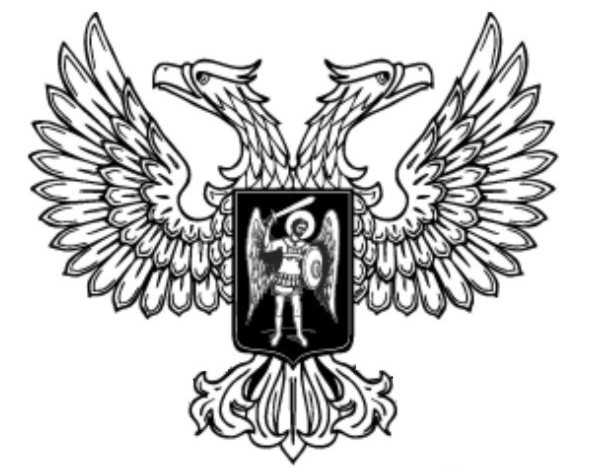 ДонецкАЯ НароднАЯ РеспубликАЗАКОНО ЖЕЛЕЗНОДОРОЖНОМ ТРАНСПОРТЕПринят Постановлением Народного Совета 13 ноября 2015 года(С изменениями, внесенными Законами от 25.05.2018 № 228-IНС,от 12.03.2020 № 108-IIНС,от 17.07.2020 № 170-IIНС)(По тексту Закона слова «Совет Министров» в соответствующем падеже заменены словом «Правительство» в соответствующем падеже согласно Закону от 12.03.2020 № 108-IIНС)Настоящий Закон определяет правовые, экономические и организационные основы деятельности железнодорожного транспорта Донецкой Народной Республики, основы взаимодействия предприятий железнодорожного транспорта и выполняющих работы (услуги) на железнодорожном транспорте физических лиц-предпринимателей с органами государственной власти, органами местного самоуправления и предприятиями других видов транспорта, а также регламентирует основные условия перевозки пассажиров, грузов, багажа и грузобагажа, определяет права, обязанности и ответственность перевозчиков, пассажиров и субъектов хозяйствования, предоставляющих услуги (работы) железнодорожного транспорта.Глава 1. Общие положенияСтатья 1. Определение основных терминовВ настоящем Законе термины употребляются в таком значении:багаж – вещи пассажира весом до , принятые в установленном порядке для перевозки в пассажирском или багажном вагоне пассажирского поезда до железнодорожной станции назначения, указанной в проездном документе (билете) пассажира;безопасность движения и эксплуатации железнодорожного транспорта – состояние защищенности процесса движения железнодорожного подвижного состава и самого железнодорожного подвижного состава, характеризующееся отсутствием предельного риска возникновения транспортных происшествий и их последствий, которые могут причинить вред жизни или здоровью граждан, окружающей среде, имуществу физических или юридических лиц;вагон – несамоходная транспортная единица железнодорожного подвижного состава, предназначенная для перевозки грузов, багажа, грузобагажа и пассажиров по рельсовым путям;воинские железнодорожные перевозки – железнодорожные перевозки воинских частей и подразделений, воинских грузов, воинских команд и отдельных лиц, проходящих военную службу, службу в органах внутренних дел, учреждениях и органах уголовно-исполнительной системы, сотрудников органов государственной службы безопасности, осуществляемые по воинским перевозочным документам;вокзал – комплекс специальных сооружений, помещений, оборудования, предназначенный для временного пребывания пассажиров и их обслуживания, размещения обслуживающего персонала, предоставления пассажирам платных и бесплатных услуг, в том числе реализации продуктов питания, промышленных и сопутствующих товаров, печатной продукции. В состав этого комплекса входят: посадочные платформы, пешеходные туннели и мосты, переходы через железнодорожные пути, багажные помещения, часть близлежащей к сооружению привокзальной площади;владелец железнодорожного пути необщего пользования – физическое или юридическое лицо, физическое лицо-предприниматель, имеющее на праве собственности железнодорожный путь необщего пользования или использующее его на основании соответствующего договора с собственником;владелец инфраструктурного комплекса железнодорожного транспорта необщего пользования – юридическое или физическое лицо, физическое лицо-предприниматель, которое имеет инфраструктурный комплекс железнодорожного транспорта необщего пользования на праве собственности или использует его на основании соответствующего договора с собственником;груз – объект (в том числе изделия, предметы, полезные ископаемые, материалы, сырье, отходы производства и потребления), принятый в установленном порядке для перевозки в грузовых вагонах и контейнерах, а также порожние грузовые, пассажирские, багажные вагоны, порожние контейнеры, не принадлежащие перевозчику, и другой железнодорожный подвижной состав, принятый для перевозки;грузовой вагон – вагон, предназначенный для перевозки грузов; грузобагаж – объект, принятый от физического или юридического лица в установленном порядке для перевозки в багажном вагоне пассажирского поезда;грузоотправитель (отправитель) – физическое или юридическое лицо, которое по договору перевозки выступает от собственного имени или от имени владельца груза, багажа, грузобагажа и указано в перевозочном документе;грузополучатель (получатель) – физическое или юридическое лицо, уполномоченное на получение груза, багажа, грузобагажа и указано в перевозочном документе;государственный заказ на перевозку пассажиров – объем перевозок пассажиров в социальном сегменте перевозок льготных категорий пассажиров во внутреннем и пригородном железнодорожном сообщении, осуществляемых на основании договора о государственном заказе в порядке и на условиях, определенных настоящим Законом;Донецкая железная дорога – уставное государственное предприятие, общее управление которым осуществляется Трансграничным концерном «Железные дороги Донбасса» и в состав которого входят объекты инфраструктуры железнодорожного транспорта общего пользования и железнодорожный подвижной состав на основе централизованного управления, а также выполняющее функции оператора инфраструктуры железнодорожного транспорта общего пользования, функции оператора железнодорожного подвижного состава, государственного перевозчика, другие функции, определенные настоящим Законом и другими законами и нормативными правовыми актами, и осуществляющее перевозки во внутреннем, межреспубликанском и международном железнодорожном сообщении;(Абзац пятнадцатый статьи 1 изложен в новой редакции в соответствии с Законом от 17.07.2020 № 170-IIНС)другие станционные пути общего пользования – железнодорожные пути на территории железнодорожных станций (кроме главных), предназначенные для осуществления операций перевозочного процесса на железнодорожном транспорте общего пользования, приема и отправления поездов, сортировочной, маневровой и грузовой работы, приема и выдачи груза, багажа, обслуживания пассажиров;Единый сетевой технологический процесс – нормативный правовой акт по нормативно-технологическому обеспечению организации и управления процессом грузовых перевозок на железнодорожном транспорте Донецкой Народной Республики и системной организации технологического взаимодействия участников перевозочного процесса в обеспечении эффективного использования ресурсов во всех элементах управления перевозками;железнодорожный путь – комплекс инженерных сооружений и обустройств, который образует направленную рельсовую колею и предназначен для движения железнодорожного подвижного состава с установленными скоростями движения и нагрузками. Основными элементами железнодорожного пути являются: нижнее строение – земляное полотно с укрепляющими, водоотводными, регуляционными и другими защитными сооружениями в полосе отвода, искусственные сооружения, верхнее строение – рельсо-шпальная решетка, балластный слой, устройства, обеспечивающие соединение и пересечение путей в одном уровне;железнодорожные пути общего пользования – железнодорожные пути на территориях железнодорожных станций, предназначенные для осуществления операций перевозочного процесса на железнодорожном транспорте общего пользования, а также железнодорожные пути, соединяющие такие станции;железнодорожные пути необщего пользования – железнодорожные подъездные пути, примыкающие непосредственно или через другие железнодорожные подъездные пути к железнодорожным путям общего пользования и предназначенные для обслуживания отдельных пользователей услугами железнодорожного транспорта на условиях договора или для собственных нужд их владельцев;железнодорожная станция – пункт (совокупность объектов), который разделяет железнодорожный путь на перегоны или блок-участки, обеспечивает функционирование инфраструктуры железнодорожного транспорта общего пользования или инфраструктурного комплекса железнодорожного транспорта необщего пользования, имеет путевое развитие, позволяющее выполнять операции по приему, отправлению, скрещению и обгону поездов, операции по обслуживанию пассажиров и приему, выдаче, погрузке, выгрузке грузов, багажа, грузобагажа, а, при наличии развитых путевых устройств, выполнять маневровые работы по расформированию и формированию поездов и технические операции с поездами, а также подготовку железнодорожного подвижного состава, контейнеров к перевозке;железнодорожный подвижной состав – локомотивы, грузовые, пассажирские и багажные вагоны, моторвагонный и специальный железнодорожный подвижной состав, а также другие транспортные единицы, предназначенные для перевозки пассажиров, грузов, багажа, грузобагажа в колесных экипажах и функционирования железнодорожного транспорта, движущиеся железнодорожной колеей и подразделяются на пассажирские, грузовые и специального назначения; железнодорожный транспорт – отрасль экономики, включающая в себя комплекс отношений, связанных с удовлетворением потребностей физических лиц, юридических лиц и государства в железнодорожных перевозках;железнодорожный транспорт общего пользования – производственно-технологический комплекс, включающий в себя инфраструктуру железнодорожного транспорта общего пользования, железнодорожный подвижной состав, предприятия железнодорожного транспорта, а также другое имущество и используемый для осуществления перевозок пассажиров, грузов, багажа, грузобагажа и связанных с этим работ (услуг) во внутреннем и международном железнодорожном сообщении всем пользователям без ограничений на основании публичного договора (по обращению любого гражданина или юридического лица);железнодорожный транспорт необщего пользования – совокупность производственно-технологических комплексов, предназначенных для системного перемещения грузов в процессе производства (между производствами, производственными циклами, отдельными операциями или предприятиями в целом), включающих железнодорожные пути необщего пользования, здания, строения, сооружения, технологический железнодорожный подвижной состав, а также другое имущество, обеспечивающие потребности физических и юридических лиц в работах (услугах) в местах необщего пользования на основе договоров или для собственных нужд;инфраструктура железнодорожного транспорта (далее – инфраструктура) – технологический комплекс, включающий железнодорожные пути общего пользования, железнодорожные пути необщего пользования, предприятия железнодорожного транспорта, инженерные сооружения (мосты, туннели, виадуки и другие сооружения), электрические сети, тяговые подстанции и другие устройства технологического электроснабжения, контактную сеть, системы сигнализации, централизации, блокировки, связи и телекоммуникаций, информационные комплексы и системы управления движением поездов, пути доступа пассажиров и грузов к объектам инфраструктуры, защитные лесопосадки, локомотивные и вагонные депо, пункты технического обслуживания, пункты экипировки, вокзалы, а также другие здания, сооружения, устройства и оборудование, обеспечивающие функционирование такого комплекса и использующиеся для предоставления услуг по перевозке пассажиров, грузов, багажа и грузобагажа железнодорожным транспортом;инфраструктура железнодорожного транспорта общего пользования – технологический комплекс, включающий совокупность стратегических и других объектов инфраструктуры, который предназначен для обеспечения выполнения всех стадий перевозочного процесса на железнодорожном транспорте общего пользования и используется оператором инфраструктуры железнодорожного транспорта общего пользования на условиях, определенных законодательством Донецкой Народной Республики; инфраструктурный комплекс железнодорожного транспорта необщего пользования – технологический комплекс, объединяющий совокупность объектов железнодорожного транспорта необщего пользования, которые принадлежат одному или нескольким лицам и предназначенный для обслуживания отдельных пользователей услуг железнодорожного транспорта на условиях договоров или выполнения работ для собственных нужд, а также позволяет обеспечить выполнение отдельных операций перевозочного процесса; контактная сеть – совокупность проводов, конструкций и оборудования, обеспечивающих передачу электрической энергии от тяговых подстанций к токоприемникам электроподвижного состава;локомотив – самоходная тяговая единица железнодорожного подвижного состава, предназначенная для передвижения по железнодорожным путям любого железнодорожного подвижного состава. Различают магистральные (грузовые и пассажирские) и маневровые локомотивы (специального назначения);льготы и преференции тарифам – частичное или полное освобождение от оплаты действующих тарифов на железнодорожном транспорте, в случаях, определенных законодательством Донецкой Народной Республики и международными договорами;магистральные железнодорожные пути общего пользования (главные пути) – пути перегонов, а также пути железнодорожных станций, являющиеся непосредственным продолжением путей прилегающих перегонов и, как правило, не имеющие отклонения на стрелочных переводах;магистральные железнодорожные линии общего пользования – магистральные железнодорожные пути (главные пути) и другие станционные пути общего пользования;местный заказ на перевозку пассажиров – объем перевозок пассажиров железнодорожным транспортом в пригородном сообщении, осуществляемых на основании договора о государственном заказе в порядке и на условиях, определенных настоящим Законом;места общего пользования – терминально-складские комплексы, склады, сооружения и площадки, железнодорожные пути, расположенные на территории железнодорожных станций, в пределах полосы отвода, относящихся к инфраструктуре железнодорожного транспорта общего пользования, и предназначенные для погрузки, выгрузки, сортировки, хранения груза, грузобагажа;места необщего пользования – железнодорожные пути необщего пользования, а также терминально-складские комплексы, склады, сооружения и площадки на территории железнодорожной станции, которые не принадлежат владельцу инфраструктуры железнодорожного транспорта общего пользования или сданы им в аренду на основании договора и используются для погрузки, выгрузки, хранения грузов, контейнеров; моторвагонный подвижной состав – железнодорожный подвижной состав, состоящий из группы моторных и прицепных вагонов, предназначенных для перевозки пассажиров и (или) багажа;обеспечение безопасности движения и эксплуатации железнодорожного транспорта – система экономических, организационно-правовых, технических и иных мер, предпринимаемых органами государственной власти, предприятиями железнодорожного транспорта, другими юридическими и физическими лицами, и направленных на сокращение риска возникновения и предотвращения транспортных происшествий, и сокращение риска причинения вреда жизни или здоровью граждан, вреда окружающей среде, имуществу физических или юридических лиц;объекты железнодорожного транспорта общего пользования – объекты инфраструктуры, железнодорожный подвижной состав, здания, сооружения, площадки, устройства, защитные сооружения, стационарное оборудование и другое имущество, обеспечивающее функционирование железнодорожного транспорта общего пользования;объекты железнодорожного транспорта необщего пользования – железнодорожные пути необщего пользования, железнодорожные станции, сооружения и устройства электроснабжения, ведомственные (технологические) линии связи, системы сигнализации, централизации и блокировки, информационные комплексы, системы управления движением, иные здания, строения, сооружения, устройства, площадки, защитные сооружения, оборудование и железнодорожный подвижной состав, обеспечивающие выполнение отдельных операций перевозочного процесса на железнодорожном транспорте необщего пользования либо обеспечивающие функционирование инфраструктурного комплекса железнодорожного транспорта необщего пользования или отдельных его участков;объекты инфраструктуры железнодорожного транспорта общего пользования (далее - объекты инфраструктуры) – стратегические объекты инфраструктуры, а также иные здания, строения, сооружения, площадки, устройства, защитные сооружения, оборудование, непосредственно предназначенные для обеспечения выполнения всех стадий перевозочного процесса на железнодорожном транспорте общего пользования, или обеспечения технологического функционирования инфраструктуры;объекты технологического железнодорожного транспорта – размещенные на территории предприятия железнодорожные пути и транспортные средства необщего пользования, иное имущество, и предназначенные для перемещения в производственных целях по территории таких предприятий сырья, материалов, оборудования, средств, продукции и отходов производства;опасный груз – груз, который, в силу присущих ему свойств при определенных условиях, при перевозке, выполнении маневровых, погрузочно-разгрузочных работ и хранении может стать причиной взрыва, пожара, химического или иного вида заражения либо повреждения технических средств, устройств, оборудования и других объектов железнодорожного транспорта и третьих лиц, а также причинения вреда жизни или здоровью граждан, вреда окружающей среде;оператор инфраструктуры железнодорожного транспорта общего пользования (далее – оператор инфраструктуры) – созданное в соответствии с законом государственное предприятие железнодорожного транспорта общего пользования, осуществляющее содержание и эксплуатацию закрепленных за ним стратегических объектов инфраструктуры, а также других объектов инфраструктуры в соответствии с требованиями настоящего Закона, с целью управления перевозочным процессом, обеспечения исполнения всех его стадий, и, в определенном настоящим Законом порядке, предоставляет услуги по доступу к инфраструктуре;оператор железнодорожного подвижного состава, контейнеров (далее – оператор железнодорожного подвижного состава) – субъект хозяйствования, имеющий железнодорожный подвижной состав, контейнеры на праве собственности или на ином праве в соответствии с заключенным с его владельцем договором, предоставляющий грузоотправителям (отправителям), грузополучателям (получателям), перевозчикам услуги по предоставлению этого подвижного состава, и внесен в соответствующий реестр в установленном настоящим Законом порядке;охранные зоны – участки земли и воздушного пространства с особыми условиями использования, которые прилегают с обеих сторон к полосе отвода железнодорожного транспорта общего пользования, необходимые для обеспечения безопасной эксплуатации железнодорожных путей, зданий, коммуникаций, сооружений, устройств и других объектов железнодорожного транспорта, сохранения их прочности и устойчивости, а также в местах, где существует опасность оползней, обвалов, размывов, селей, занесения снегом и других опасных воздействий;пассажир – физическое лицо, за исключением членов поездной бригады, совершающее поездку в поезде по действительному проездному документу (в том числе по групповому, электронному проездному документу) – билету, либо имеющее проездной документ (в том числе групповой, электронный проездной документ) – билет, и находящееся на территории железнодорожной станции, железнодорожного вокзала, пассажирского остановочного пункта непосредственно перед указанной поездкой или непосредственно после нее;пассажирский вагон – единица железнодорожного подвижного состава, предназначенная для перевозки пассажиров и (или) багажа, почты (багажный, вагон-ресторан, служебно-технический, служебный, испытательная и измерительная лаборатория, специальный пассажирский вагон);пассажирский остановочный пункт – пункт на перегоне, не имеющий путевого развития и предназначенный исключительно для посадки и высадки пассажиров;перевозки пассажиров в пригородном железнодорожном сообщении (пригородное сообщение) – перевозки пассажиров во внутреннем железнодорожном сообщении на определенное расстояние от границы города без указания мест в проездных документах (билетах);перевозки пассажиров в межреспубликанском пассажирском сообщении (межреспубликанское сообщение) – перевозки пассажиров, багажа и грузобагажа в железнодорожном сообщении в пределах Донецкой Народной Республики и Луганской Народной Республики во всех категориях пассажирских поездов с указанием в проездном документе номера места;перевозки во внутреннем железнодорожном сообщении – перевозки пассажиров, грузов, багажа и грузобагажа железнодорожным транспортом между железнодорожными станциями в пределах Донецкой Народной Республики;перевозки в международном железнодорожном сообщении – перевозки пассажиров, грузов, багажа и грузобагажа железнодорожным транспортом общего пользования между Донецкой Народной Республикой и другими государствами с пересечением государственной границы;перевозки в непрямом смешанном сообщении – перевозки грузов, осуществляемые в пределах территории Донецкой Народной Республики несколькими видами транспорта по отдельным перевозочным документам на транспорте каждого вида;перевозки в непрямом международном сообщении – перевозки грузов в международном сообщении, осуществляемые через расположенные в пределах приграничной территории железнодорожные станции и порты по перевозочным документам, которые оформлены в государствах, участвующих в перевозках, а также перевозки несколькими видами транспорта по отдельным перевозочным документам на транспорте каждого вида;перевозки в прямом международном сообщении – перевозки грузов в международном сообщении, осуществляемые между железнодорожными станциями в разных государствах по единому перевозочному документу, оформленному на весь маршрут перевозки;перевозочный документ – документ, подтверждающий заключение договора перевозки груза (транспортная железнодорожная накладная) или удостоверяющий заключение договора перевозки багажа, грузобагажа (багажная квитанция, грузобагажная квитанция);перевозочный процесс – совокупность организационно и технологически взаимосвязанных операций, выполняемых при подготовке, осуществлении и завершении перевозок пассажиров, грузов, багажа и грузобагажа железнодорожным транспортом; перевозчик – субъект хозяйствования, который отвечает определенным настоящим Законом требованиям и взял на себя по договору перевозки обязательства перевезти пассажира, доставить вверенный ему отправителем груз, багаж, грузобагаж из пункта отправления в пункт назначения, выдать груз, багаж, грузобагаж уполномоченному на его получение лицу (получателю) или передать другому перевозчику;поезд – сформированный и сцепленный состав вагонов с одним или несколькими действующими локомотивами или моторвагонный подвижной состав, имеющий установленные сигналы, локомотивы без вагонов и специальный самоходный железнодорожный подвижной состав, отправляемые на перегон или находящиеся на перегоне;подъездные пути – железнодорожные пути, предназначенные для транспортного обслуживания одного или нескольких предприятий, организаций и учреждений во взаимодействии с железнодорожным транспортом общего пользования;полоса отвода железнодорожного транспорта (далее – полоса отвода) – земельные участки, используемые или предназначенные для размещения железнодорожных путей, прилегающие к железнодорожным путям, а также используемые или предназначенные для размещения железнодорожных станций, водоотводных и укрепительных устройств, защитных насаждений вдоль железнодорожных путей, ведомственных (технологических) линий связи, устройств автоматики, телемеханики и электроснабжения, производственных и иных зданий, сооружений и других объектов железнодорожного транспорта и необходимые для обеспечения работы железнодорожного транспорта;пользователь услугами железнодорожного транспорта – пассажир, грузоотправитель (отправитель), грузополучатель (получатель) либо иное физическое или юридическое лицо, пользующееся услугами (работами), оказываемыми предприятиями железнодорожного транспорта и физическими лицами-предпринимателями на железнодорожном транспорте;Правила обслуживания граждан железнодорожным транспортом – утвержденный Правительством Донецкой Народной Республики нормативный правовой акт, определяющий общие условия обслуживания граждан, осуществляющих поездки, перевозящих багаж или грузобагаж в пределах Донецкой Народной Республики;право на льготный проезд – закрепленное законодательством право гражданина осуществлять определенное количество поездок в соответствующем сообщении бесплатно или за уменьшенную плату;предприятия железнодорожного транспорта – субъекты хозяйствования, которые выполняют работы (услуги), связанные с организацией и (или) осуществлением перевозочного процесса на железнодорожном транспорте, а также работы (услуги), связанные с научно-техническим и научно-технологическим обеспечением, проектированием, строительством, ремонтом, содержанием и эксплуатацией объектов железнодорожного транспорта, охраной этих объектов и грузов;проездной документ (билет) – документ установленного образца, удостоверяющий право пассажира на проезд железнодорожным транспортом и является договором на перевозку пассажира; регуляторный (сетевой) контракт – договор, заключаемый между оператором инфраструктуры и республиканским органом исполнительной власти, обеспечивающим формирование и реализацию государственной политики в сфере транспорта, определяющий обязательства его сторон по эксплуатации, модернизации и развития инфраструктуры железнодорожного транспорта общего пользования;ручная кладь – имущество пассажира, которое перевозится вместе с ним в пределах определенной нормы и по своим размерам может быть расположено на месте, предназначенном для его перевозки; сборы и платежи – не внесенные в тариф на перевозку грузов, пассажиров, багажа, грузобагажа ценовые ставки платежей, по которым осуществляются расчеты за дополнительные операции, работы или услуги, связанные с перевозкой грузов, пассажиров, багажа, грузобагажа;социальный сегмент перевозки пассажиров – перевозки пассажиров в определенных Правительством Донецкой Народной Республики видах сообщений, категориях поездов, вагонов, тарифы на которые подлежат государственному регулированию в соответствии с настоящим Законом;специальные железнодорожные перевозки – железнодорожные перевозки, предназначенные для особо важных государственных и оборонных нужд, а также перевозки лиц, содержащихся под стражей в учреждениях уголовно-исправительной системы;специальный железнодорожный подвижной состав – железнодорожный подвижной состав специальный самоходный и (или) несамоходный подвижной состав, предназначенный для обеспечения строительства и функционирования инфраструктуры железнодорожного транспорта, включая несъемные самоходные подвижные единицы на железнодорожном ходу, такие, как мотовозы, дрезины, специальные автомотрисы, железнодорожно-строительные машины с автономным двигателем и тяговым приводом, а также несамоходные подвижные единицы на железнодорожном ходу, такие, как железнодорожно-строительные машины без тягового привода, прицепы и подвижной состав, включаемый в хозяйственные поезда и предназначенный для проведения работ по содержанию, обслуживанию и ремонту сооружений и устройств железных дорог;стратегические объекты инфраструктуры – определенные настоящим Законом объекты государственной собственности, которые передаются в установленном законом порядке оператору инфраструктуры на праве хозяйственного ведения, непосредственно используются для обеспечения процесса перевозок, и объекты, предназначенные непосредственно для выполнения аварийно-восстановительных работ;тарифы на перевозки пассажиров, грузов, багажа, грузобагажа (тарифы) – система ценовых ставок за услуги по перевозке железнодорожным транспортом общего пользования пассажиров, грузов, багажа, грузобагажа, включающих плату за предоставленные услуги инфраструктуры (инфраструктурная составляющая), услуги по эксплуатации и использованию локомотивов (локомотивная составляющая) и услуги по использованию железнодорожного подвижного состава, кроме локомотивов (вагонная и контейнерная составляющая);тарифные руководства – информационные сборники, в которых государственным перевозчиком публикуются установленные государственные регулируемые тарифы, сборы и платежи в сфере железнодорожного транспорта, правила их применения, перечни железнодорожных станций, расстояния между ними и выполняемые на территории железнодорожных станций операции;терминально-складской комплекс – комплекс зданий, персонал, инженерно-технических сооружений, оснащенный технологическим оборудованием, которое позволяет выполнять весь комплекс услуг, связанных с процессом транспортировки и распределения местных и транзитных грузопотоков: погрузку и выгрузку грузов и другие работы, в том числе связанные с перевозками различными видами транспорта и шириной колеи, таможенную обработку, хозяйственные работы с грузами, упаковку, подготовку груза к перевозке, складированию, хранению (включая грузы, прибывающие в контейнерах), сортировку и формирование отправок, транспортно-экспедиторские, информационные, страховые и другие сопутствующие услуги;технологический железнодорожный подвижной состав – подвижной состав, который используют для перемещения товаров железнодорожными путями на территории организаций и выполнения начально-конечных операций с железнодорожным подвижным составом для собственных нужд организаций;технологический железнодорожный транспорт – расположенные на территории организации железнодорожные пути, другое имущество, предназначенные для перемещения по железнодорожным путям в производственных целях по территории таких организаций сырья, материалов, оборудования, средств производства, продукции производства, отходов производства, иных вещей;транспортные единицы – железнодорожный подвижной состав и контейнеры;транспортное происшествие – событие, возникшее на железнодорожном транспорте при движении или в процессе эксплуатации железнодорожного подвижного состава и с его участием и повлекшее за собой причинение вреда жизни или здоровью граждан, окружающей среде, ущерба имуществу физических или юридических лиц; транспортировка железнодорожным транспортом необщего пользования – перемещение грузов, контейнеров с грузами в вагонах или порожнего железнодорожного подвижного состава по железнодорожным путям необщего пользования от железнодорожных путей (железнодорожной станции) общего пользования до мест их погрузки (выгрузки) и в обратном направлении без заключения договора перевозки с целью их дальнейшей перевозки железнодорожным транспортом общего пользования, а также перемещение грузов, контейнеров с грузами в вагонах или порожнего железнодорожного подвижного состава по железнодорожным путям необщего пользования на основании договора с владельцем железнодорожного пути необщего пользования, владельцем инфраструктурного комплекса необщего пользования или для собственных нужд (без заключения договора);тяговый железнодорожный подвижной состав – локомотивы, моторвагонный и другой подвижной состав, которые обладают тяговыми свойствами для осуществления и обеспечения перевозочного процесса на железнодорожном транспорте;тяговая подстанция – электроустановка субъекта электроэнергетики, предназначенная для преобразования электроэнергии и ее дальнейшей передачи в контактную сеть электрифицированного железнодорожного транспорта, объектов электроэнергетики и электроустановок потребителя;универсальный грузовой вагон – крытый вагон, платформа, полувагон, переоборудованный или модернизированный в универсальный, в том числе крытый вагон, переоборудованный из рефрижераторного;услуги по доступу к инфраструктуре (услуги инфраструктуры) – услуги по использованию инфраструктуры в соответствии с перечнем технологических операций, определяемые республиканским органом исполнительной власти, обеспечивающим формирование и реализацию государственной политики в сфере транспорта, которые предоставляются оператором инфраструктуры перевозчикам для осуществления перевозок или иным лицам для осуществления деятельности, связанной с перевозочным процессом;услуги по использованию объекта инфраструктуры – услуги по использованию объектов инфраструктуры, согласно перечню, который определяется республиканским органом исполнительной власти, обеспечивающим формирование и реализацию государственной политики в сфере транспорта, предоставляемые оператором инфраструктуры или владельцем объекта инфраструктуры заинтересованным лицам для осуществления деятельности, связанной с перевозочным процессом;экономически обоснованный тариф, сбор и платеж (далее – экономически обоснованный тариф) – уровень тарифа, сбора и платежа на услуги (работы) в сфере железнодорожного транспорта, установленный в соответствии с законодательством Донецкой Народной Республики на уровне, обеспечивающем покрытие экономически обоснованных затрат на предоставление (выполнение) услуг (работ) и получение прибыли.Статья 2. Сфера действия настоящего Закона1. Действие настоящего Закона распространяется на функционирование железнодорожного транспорта общего пользования, железнодорожного транспорта необщего пользования, а в отношении технологического железнодорожного подвижного состава – в части требований к операциям с контейнерами, железнодорожным подвижным составом, который выходит на железнодорожные пути общего или необщего пользования и технологического железнодорожного транспорта, на котором выполняются указанные операции перевозочного процесса.2. Деятельность предприятий железнодорожного транспорта необщего пользования, нерегулируемая настоящим Законом, регламентируется иными нормативными правовыми актами Донецкой Народной Республики.Статья 3. Принципы функционирования железнодорожного транспорта в Донецкой Народной Республике1. Функционирование железнодорожного транспорта основывается на следующих принципах:1) сохранение целостности и обеспечение бесперебойного функционирования инфраструктуры и централизованного диспетчерского управления перевозочным процессом в рамках инфраструктуры;2) единство организации грузовых перевозок и необходимых для этого инфраструктуры и тяги;3) обеспечение потребности населения Донецкой Народной Республики в пассажирских перевозках;4) сохранение централизованного управления парком универсальных грузовых вагонов независимо от формы собственности на них;5) сохранение государственного регулирования для монопольных и социальных сегментов железнодорожного транспорта и государственного контроля за деятельностью предприятий железнодорожного транспорта независимо от формы собственности;6) развитие конкуренции и становление развитого рынка услуг железнодорожного транспорта;7) доступность, безопасность и качество предоставляемых услуг;8) устойчивость работы и динамичное развитие железнодорожного транспорта;9) согласованность функционирования единой транспортной системы Донецкой Народной Республики. Статья 4. Законодательство о железнодорожном транспорте1. Отношения, связанные с организацией, функционированием и эксплуатацией железнодорожного транспорта, регулируются Конституцией Донецкой Народной Республики, настоящим Законом, Законом Донецкой Народной Республики «О транспорте», другими законами Донецкой Народной Республики, Уставом железнодорожного транспорта Донецкой Народной Республики, утвержденным Правительством Донецкой Народной Республики, нормативными правовыми актами и международными договорами Донецкой Народной Республики.(Часть 1 статьи 4 изложена в новой редакции в соответствии с Законом от 25.05.2018 № 228-IНС)2. Если международным договором Донецкой Народной Республики, установлены иные правила, чем те, что предусмотрены в настоящем Законе, применяются правила международного договора Донецкой Народной Республики. 3. Отдельные вопросы работы железнодорожного транспорта при перевозках пассажиров, грузов, багажа и грузобагажа в международном сообщении могут регулироваться актами международных организаций в сфере железнодорожного транспорта, участником которых является Донецкая Народная Республика.4. Особенности организации обеспечения воинских железнодорожных перевозок определяются отдельными нормативными правовыми актами Донецкой Народной Республики.Глава 2. Государственное регулирование в сфере железнодорожного транспортаСтатья 5. Основы государственного регулирования в сфере железнодорожного транспорта1. Государственное регулирование в сфере железнодорожного транспорта осуществляется Правительством Донецкой Народной Республики, республиканским органом исполнительной власти, обеспечивающим формирование и реализацию государственной политики в сфере транспорта, другими республиканскими и территориальными органами исполнительной власти в пределах их полномочий с целью обеспечения:1) целостного, эффективного, безопасного и качественного функционирования железнодорожного транспорта, а также его комплексного развития; 2) баланса интересов государства, пользователей услугами и субъектов хозяйствования железнодорожного транспорта;3) непрерывности перевозочного процесса;4) формирования конкурентного рынка железнодорожных услуг;5) безопасности движения, пожарной и экологической безопасности;6) беспрепятственного и недискриминационного доступа к услугам, предоставляемых предприятиями железнодорожного транспорта всем пользователям, которые заинтересованы в получении этих услуг;7) перевозок в полном объеме малорентабельных и стратегически важных грузов;8) эффективного использования стратегических объектов инфраструктуры, которые непосредственно используются для обеспечения процесса перевозок.2. К полномочиям Правительства Донецкой Народной Республики относительно государственного регулирования в сфере железнодорожного транспорта относятся:1) обеспечение проведения государственной политики в сфере железнодорожного транспорта, направление и координация деятельности министерств и других республиканских органов исполнительной власти;2) принятие нормативных правовых актов по вопросам регулирования отношений в сфере железнодорожного транспорта в определенных законодательством случаях;3) иные полномочия, предусмотренные Конституцией Донецкой Народной Республики, настоящим Законом, другими законами Донецкой Народной Республики.3. К полномочиям республиканского органа исполнительной власти, обеспечивающего формирование и реализацию государственной политики в сфере транспорта, относятся:1) формирование и обеспечение реализации государственной политики в сфере железнодорожного транспорта, безопасности на железнодорожном транспорте, безопасности движения и эксплуатации железнодорожного транспорта;2) определение приоритетных направлений развития железнодорожного транспорта;3) разработка и внедрение государственной политики в сфере международного сотрудничества по вопросам железнодорожного транспорта;4) направление, координация и осуществление методического обеспечения проведения мероприятий по выполнению заданий по мобилизационной подготовке и гражданской обороне в сфере железнодорожного транспорта;5) обеспечение нормативного правового регулирования в сфере железнодорожного транспорта; 6) ведение и определение порядка ведения реестра перевозчиков, операторов железнодорожного подвижного состава, объектов инфраструктуры, железнодорожных путей необщего пользования;7) согласование инвестиционных программ в сфере железнодорожного транспорта;8) формирование и размещение государственного заказа на перевозки пассажиров железнодорожным транспортом;9) согласование проектной документации и технических условий на строительство (приобретение) стратегических объектов инфраструктуры;10) принятие решений по вопросам:а) отнесения железнодорожных путей к железнодорожным путям общего пользования;б) открытия и закрытия для постоянной эксплуатации железнодорожных путей общего пользования, железнодорожных станций, расположенных на железнодорожных путях общего и необщего пользования;в) прекращения выполнения на железнодорожных путях необщего пользования, включенных в реестр железнодорожных путей необщего пользования, всех или некоторых видов работ и закрытия их для движения поездов и маневровых составов;11) представительство интересов государства в сфере железнодорожного транспорта;12) формирование и реализация финансово-экономической, тарифной, инвестиционно-кредитной и социальной политики в сфере железнодорожного транспорта;13) осуществление государственного регулирования цен на железнодорожном транспорте в пределах своих полномочий и осуществление контроля за их соблюдением;14) утверждение инвестиционных программ в сфере железнодорожного транспорта;15) осуществление государственного надзора (контроля) за соблюдением требований нормативных правовых актов по обеспечению безопасности движения на железнодорожном транспорте;16) осуществление надзора за соблюдением требований по предотвращению загрязнения окружающей среды железнодорожным транспортом;17) осуществление государственного надзора (контроля) за соблюдением требований законодательства, обеспечения единства измерений, норм и стандартов на железнодорожном транспорте;18) осуществление анализа, проведения технического расследования катастроф, аварий, дорожно-транспортных происшествий на железнодорожном транспорте и ведения их учета;19) ведение учета пожаров на железнодорожном транспорте;20) разработка профилактических мероприятий по предотвращению возникновения катастроф, аварий, дорожно-транспортных происшествий на железнодорожном транспорте и осуществление контроля за их выполнением;21) назначение органов по оценке соответствия для проведения работ по подтверждению соответствия в сфере железнодорожного транспорта, участие в разработке проектов технических регламентов и других нормативных правовых актов по вопросам технического регулирования в этой сфере, организация подготовки и повышения квалификации специалистов по подтверждению соответствия;22) осуществление контроля и надзора за организацией безопасной перевозки опасных, негабаритных и тяжеловесных грузов и соблюдением правил сохранности грузов на железнодорожном транспорте;23) иные полномочия, предусмотренные настоящим Законом и другими законами Донецкой Народной Республики.Статья 6. Лицензирование отдельных видов деятельности в сфере железнодорожного транспортаЛицензирование определенных законодательством Донецкой Народной Республики отдельных видов деятельности в сфере железнодорожного транспорта осуществляется в соответствии с Законом Донецкой Народной Республики от 27.02.2015 года № 18-ІНC «О лицензировании отдельных видов хозяйственной деятельности».Статья 7. Стандартизация, обеспечение единства измерений, метрологическая деятельность и подтверждение соответствия (сертификация) на железнодорожном транспорте1. Республиканский орган исполнительной власти, обеспечивающий формирование и реализацию государственной политики в сфере транспорта, координирует в соответствии с законодательством Донецкой Народной Республики выполнение работ по стандартизации, обеспечению единства измерений, метрологической деятельности и сертификации на железнодорожном транспорте.2. Республиканский орган исполнительной власти, обеспечивающий формирование и реализацию государственной политики в сфере транспорта, Донецкая железная дорога, предприятия и организации железнодорожного транспорта имеют право в соответствующих сферах деятельности и в пределах полномочий с учетом своих хозяйственных и профессиональных интересов организовывать и выполнять работы по стандартизации, в частности:1) разрабатывать, принимать, пересматривать, изменять нормативные документы соответствующего уровня и прекращать их действие, устанавливать правила их разработки, обозначения и применения;2) представлять Донецкую Народную Республику в соответствующих специализированных международных и республиканских организациях по стандартизации, выполнять обязательства, предусмотренные положениями об этих организациях;3) создавать и вести реестры нормативных правовых актов и нормативных документов для обеспечения своей деятельности и информационного обмена; 4) издавать и распространять свои нормативные документы специализированных международных и региональных организаций по стандартизации, членами которых они являются или с которыми сотрудничают на основании положений об этих организациях или соответствующих договоров. 3. Единую техническую политику в сфере обеспечения единства измерений, установление основных направлений развития метрологического обеспечения и государственный метрологический надзор на железнодорожном транспорте осуществляет метрологическая служба республиканского органа исполнительной власти, обеспечивающего формирование и реализацию государственной политики в сфере транспорта, с соблюдением определенных законодательством требований.4. Республиканский орган исполнительной власти, обеспечивающий формирование и реализацию государственной политики в сфере транспорта, в установленном им порядке создает головные и базовые организации метрологической службы, предоставляет право на проведение метрологических работ головным и базовым организациям метрологической службы, предприятиям и организациям железнодорожного транспорта, их метрологическим службам.5. Выполнение работ и функций по обеспечению единства измерений и осуществлению метрологического контроля и надзора на предприятиях железнодорожного транспорта общего и необщего пользования осуществляется их метрологическими службами.6. Железнодорожный подвижной состав и специальный железнодорожный подвижной состав, их составные части, контейнеры, специализированное оборудование и элементы инфраструктуры, элементы верхнего строения железнодорожного пути необщего пользования, примыкающего к железнодорожным путям общего пользования, и сооружения, расположенные на них, специальные программные средства, используемые для организации перевозочного процесса, а также услуги, оказываемые при перевозках пассажиров и грузов, должны соответствовать установленным требованиям безопасности движения и эксплуатации железнодорожного транспорта, безопасности жизни и здоровья граждан, пожарной безопасности, сохранности перевозимых грузов, охраны труда, экологической безопасности, санитарно-эпидемиологическим правилам и нормативам и подлежат обязательной сертификации на соответствие указанным требованиям, правилам и нормативам.7. Республиканским органом исполнительной власти, обеспечивающим формирование и реализацию государственной политики в сфере транспорта утверждаются нормативные документы (за исключением государственных стандартов), устанавливающие требования обязательной сертификации, правила процедуры и управления для проведения обязательной сертификации в системе сертификации на транспорте и правила сертификации в этой системе.8. Республиканский орган исполнительной власти, обеспечивающий формирование и реализацию государственной политики в сфере транспорта, разрабатывает и утверждает номенклатуру указанных в части 6 настоящей статьи объектов железнодорожного транспорта, подлежащих обязательной сертификации в Донецкой Народной Республике.9. На железнодорожном транспорте контроль за соблюдением правил сертификации в системе сертификации на транспорте и за сертифицированными в ней объектами осуществляется в порядке, установленном республиканским органом исполнительной власти, обеспечивающим формирование и реализацию государственной политики в сфере транспорта.10. Организация работ по обязательной сертификации осуществляется республиканским органом исполнительной власти, обеспечивающим формирование и реализацию государственной политики в сфере транспорта, в рамках создаваемой им системы сертификации.11. Результаты оценки соответствия в сфере железнодорожного транспорта (сертификаты соответствия, знаки соответствия, протоколы испытаний продукции и т.п.), которая была проведена за пределами Донецкой Народной Республики, признаются в соответствии с правилами признания результатов оценки соответствия в сфере железнодорожного транспорта, которые утверждаются республиканским органом исполнительной власти, обеспечивающим формирование и реализацию государственной политики в сфере транспорта.Статья 8. Тарифы, сборы и платежи на железнодорожном транспорте1. Государственная тарифная политика в сфере железнодорожного транспорта формируется в соответствии со следующими принципами:1) экономическая обоснованность тарифа;2) прогнозируемость тарифов;3) структурность тарифа;4) дифференциация тарифов по транспортно-технологическим признакам (категории поездов и вагонов, расстояния перевозки, времени приобретения проездного документа, периода осуществления поездки, массы отправок, род груза и другим признакам);5) обеспечение развития конкурентной среды в сфере грузовых железнодорожных перевозок;6) сокращение перекрестного субсидирования между видами деятельности; 7) возможность применения гибкого ценообразования для оптимизации нагрузки на инфраструктуру;8) обеспечение сбалансированности экономических интересов всех участников перевозочного процесса;9) обеспечение единства структуры и системы построения тарифов на всей территории Донецкой Народной Республики.2. На железнодорожном транспорте во время осуществления хозяйственной деятельности тарифы, сборы и платежи определяются государственными регулируемыми и свободными ценами, а также ценами, которые определяются согласно действующим международным договорам Донецкой Народной Республики.3. Государственные регулируемые цены на железнодорожном транспорте определяются в соответствии с законами Донецкой Народной Республики, с учетом особенностей, определенных настоящим Законом и нормативными правовыми актами Донецкой Народной Республики.4. Расчеты за услуги и работы на железнодорожном транспорте, в отношении которых не осуществляется государственное регулирование цен, производятся самостоятельно субъектом хозяйствования в порядке, не противоречащем законодательству Донецкой Народной Республики.5. Тарифы, сборы и платежи на железнодорожные перевозки в международном сообщении определяются в соответствии с настоящим Законом, если иное не предусмотрено международными договорами Донецкой Народной Республики.6. Государственному регулированию на железнодорожном транспорте подлежат:1) тарифы на перевозку грузов в пределах Донецкой Народной Республики; 2) тарифы на перевозки пассажиров, багажа, грузобагажа в социальном сегменте перевозок;3) тарифы на перевозки пассажиров, багажа, грузобагажа в коммерческом сегменте перевозок;4) тарифы на перевозки пассажиров, багажа, грузобагажа в международном железнодорожном сообщении.7. Государственное регулирование цен на железнодорожном транспорте, кроме тарифов на перевозки пассажиров в пригородном сообщении, осуществляется Правительством Донецкой Народной Республики.8. Тарифы, сборы и платежи на железнодорожном транспорте устанавливаются на экономически обоснованном уровне на срок не менее пяти лет и ежегодно индексируются на уровень инфляции. Методика формирования (расчета) тарифов (их составляющих), которые подлежат государственному регулированию согласно настоящему Закону, порядок установления тарифов, сборов и платежей, осуществление контроля за их соблюдением определяется Правительством Донецкой Народной Республики на основании предложений республиканского органа исполнительной власти, обеспечивающего формирование и реализацию государственной политики в сфере транспорта.9. Тарифы на перевозки пассажиров железнодорожным транспортом в пригородном сообщении устанавливаются перевозчиком в соответствии с Методикой расчета тарифа, которая утверждается республиканским органом исполнительной власти, обеспечивающим формирование и реализацию государственной политики в сфере транспорта.10. Изменение уровня государственных регулируемых цен на железнодорожном транспорте в течение срока их действия допускается в связи с изменением условий производства и продажи (реализации) продукции (работ, услуг), которые не зависят от хозяйственной деятельности субъекта хозяйствования.11. Установление государственных регулируемых тарифов, сборов и платежей на железнодорожном транспорте на уровне ниже экономически обоснованного размера, без определения источников для возмещения разницы между такими размерами за счет средств соответствующих бюджетов не допускается и может быть обжаловано в судебном порядке.12. Порядок определения и компенсации субъектам хозяйствования в сфере железнодорожного транспорта, применяющих государственные регулируемые тарифы, сборы и платежи, разницы между экономически обоснованными и фактически установленными тарифами, определяется Правительством Донецкой Народной Республики.13. Потери доходов субъектов хозяйствования в сфере железнодорожного транспорта, возникшие при установлении льгот и преференций в тарифах и сборах, возмещаются в полном объеме за счет Республиканского бюджета Донецкой Народной Республики или местных бюджетов в зависимости от того, каким органом принято решение о введении таких льгот и преференций, а в отношении перевозок пассажиров – в части, не покрываемой доходами от выполнения договоров по государственному и местному заказам на перевозку пассажиров. Порядок такого возмещения определяется Правительством Донецкой Народной Республики.14. В случае если уровень государственных регулируемых составляющих тарифов на перевозки грузов, не позволяет обеспечить конкурентоспособность отдельных сегментов рынка железнодорожных транспортных услуг или товарных рынков, с целью поддержания конкурентоспособности отдельных отраслей, экономики, социальной сферы, транспортировку отдельных товаров, обеспечение загрузки определенных участков инфраструктуры, по решению Правительства Донецкой Народной Республики к базовому уровню составляющих тарифов на перевозки грузов применяются исключительные тарифы.15. Порядок установления исключительных тарифов и возмещения потерь доходов субъектов хозяйствования в сфере железнодорожного транспорта, возникших при установлении исключительных тарифов, определяется Правительством Донецкой Народной Республики.Статья 9. Государственный и местный заказ на железнодорожном транспорте 1. Отдельные виды социально значимых железнодорожных перевозок, перевозки железнодорожным транспортом отдельных категорий пассажиров во внутреннем железнодорожном сообщении, перевозки железнодорожным транспортом пассажиров в пригородном сообщении, строительство и реконструкция отдельных стратегических объектов инфраструктуры, осуществляются по результатам размещения государственного и местного заказа в соответствии с законодательством Донецкой Народной Республики, с учетом особенностей, определенных настоящим Законом.2. Государственный и местный заказ на перевозки пассажиров железнодорожным транспортом является средством государственного регулирования деятельности железнодорожного транспорта, которое выполняется путем формирования на контрактной (договорной) основе показателей и объемов перевозок пассажиров железнодорожным транспортом общего пользования.3. Государственный и местный заказ на перевозку пассажиров на календарный год формируется и размещается Правительством Донецкой Народной Республики на основании предложений республиканского органа исполнительной власти, обеспечивающего формирование и реализацию государственной политики в сфере транспорта, на:1) перевозки пассажиров во внутреннем железнодорожном сообщении в социальном сегменте перевозки пассажиров;2) перевозки льготных категорий пассажиров во внутреннем железнодорожном сообщении;3) перевозки льготных категорий пассажиров в пригородном сообщении.4. В случае если запланированные маршруты пригородных перевозок пассажиров проходят через территорию нескольких административно-территориальных единиц, соответствующие территориальные органы исполнительной власти могут размещать общий местный заказ на перевозки пассажиров в пригородном сообщении на условиях совместного финансирования.5. Отсутствие согласия между территориальными органами исполнительной власти на размещение общего местного заказа на перевозки пассажиров в пригородном сообщении по территории нескольких административно-территориальных единиц не является препятствием для местного размещения заказа одним из таких территориальных органов исполнительной власти, который является инициатором такого заказа, за счет средств соответствующего местного бюджета.6. Государственный и местный заказы на перевозки пассажиров оформляются соответствующим договором между заказчиком и перевозчиком, в котором определяются обязательства перевозчика выполнить заданный объем перевозки пассажиров по определенным маршрутам перевозок и обязательства заказчика произвести оплату перевозчику стоимости такого заказа.7. Цена договора на государственный и местный заказ на перевозки пассажиров определяется как разница между экономически обоснованными доходами перевозчика на осуществление таких перевозок, которые рассчитываются исходя из экономически обоснованных тарифов на эти перевозки, и суммой дохода, полученного перевозчиком от осуществления таких перевозок по регулируемым тарифам. Государственный заказ на перевозку льготных категорий пассажиров определяется как сумма недополученных доходов перевозчика от осуществления таких перевозок, которые бы подлежали получению при условии отсутствия соответствующих льгот, рассчитываются исходя из экономически обоснованных тарифов.8. Порядок определения стоимости договора на государственный и местный заказы на перевозки пассажиров определяется республиканским органом исполнительной власти, обеспечивающим формирование и реализацию государственной политики в сфере транспорта.9. В случае не определения, согласно статье 8 настоящего Закона, источников компенсации потерь перевозчика от осуществления перевозок пассажиров в социальном сегменте перевозок, а также потерь от перевозки льготных категорий пассажиров, возмещение таких расходов более чем три месяца подряд или при наличии задолженности по таким возмещениям за три и более месяцев, перевозчик имеет право прекратить перевозки пассажиров по маршрутам перевозок, не охваченных предметом договоров на государственный и местный заказы на перевозки пассажиров и (или) по договорам, по которым есть задолженность или отсутствует возмещение.10. Порядок формирования и размещения государственного и местного заказа на перевозку пассажиров определяется Правительством Донецкой Народной Республики.11. Бюджетное финансирование железнодорожного транспорта Донецкой Народной Республики осуществляется на основании соответствующих программ развития, финансирования и распределения бюджетных средств, утвержденных в порядке, установленном законодательством Донецкой Народной Республики.Статья 10. Отношения с территориальными органами исполнительной власти, органами местного самоуправления1. Отношения предприятий железнодорожного транспорта с территориальными органами исполнительной власти и органами местного самоуправления базируются на договорной основе в соответствии с законодательством Донецкой Народной Республики.2. К компетенции территориальных органов исполнительной власти относятся: согласование вопроса относительно открытия и закрытия остановочных пунктов пригородных поездов и железнодорожных переездов, расположенных в пределах соответствующих административно-территориальных единиц.3. На территориальные органы исполнительной власти и органы местного самоуправления возлагается организация выполнения работ по благоустройству привокзальных площадей, строительство и благоустройство подъездов к железнодорожным станциям, обеспечение общедоступными телекоммуникационными услугами и транспортным сообщением с населенными пунктами по месту расположения станций, вокзалов. Территориальные органы исполнительной власти взаимодействуют с оператором инфраструктуры, перевозчиками, владельцами грузов, другими субъектами хозяйствования железнодорожного транспорта с целью улучшения использования транспортных средств, слаженной работы с другими видами транспорта, развития экономики, транспортной и социальной инфраструктуры по обслуживанию пассажиров.4. Строительство и реконструкция вокзалов, пешеходных мостов и тоннелей, пассажирских платформ и других объектов железнодорожного транспорта, связанных с обслуживанием населения, приобретение подвижного состава для пригородного сообщения осуществляются за счет средств предприятий железнодорожного транспорта с привлечением средств местных бюджетов, а также других, не запрещенных законодательством средств.Статья 11. Правовой режим использования земель железнодорожного транспорта1. К землям железнодорожного транспорта относятся земли, предоставленные в пользование предприятиям и организациям железнодорожного транспорта в соответствии с законодательством Донецкой Народной Республики.2. Правовой режим земель, предоставляемых в пользование для нужд железнодорожного транспорта, определяется в соответствии с законодательством Донецкой Народной Республики.3. Для обеспечения в пределах полосы отвода безопасной эксплуатации железнодорожных путей, линий электроснабжения и связи, других устройств и объектов железнодорожного транспорта общего пользования, а также в местах, где есть опасность оползней, обвалов, размывов, селей, снежных заносов и других опасных воздействий, устанавливаются охранные зоны. Порядок установления охранных зон, их размер и режим их использования определяются Правительством Донецкой Народной Республики.4. Земельные участки, на которых расположены объекты инфраструктуры железнодорожного транспорта общего пользования, закрепляются за Донецкой железной дорогой на праве постоянного пользования, которое подтверждается оформленным в установленном порядке правоустанавливающим документом.В случаях, если на земельных участках, располагаются (предполагается расположить) также объекты, находящиеся в государственной собственности, но не относящиеся к объектам оператора инфраструктуры, порядок использования таких земельных участков регулируется отдельными нормативными правовыми актами Донецкой Народной Республики.Статья 12. Правовой режим имущества железнодорожного транспорта1. Имущество железнодорожного транспорта общего пользования может находиться исключительно в государственной собственности.2. Имущество железнодорожного транспорта необщего пользования может находиться в государственной, муниципальной, частной и иных формах собственности в соответствии с законодательством Донецкой Народной Республики.3. Донецкая железная дорога владеет, пользуется и распоряжается закрепленным за ней имуществом в соответствии с законодательством Донецкой Народной Республики.4. Стратегические объекты инфраструктуры являются объектами исключительно государственной собственности, которые закрепляются за оператором инфраструктуры на праве хозяйственного ведения.5. Перечень стратегических объектов инфраструктуры включает:1) железнодорожные пути общего пользования (земляное полотно, верхнее строение пути и искусственные сооружения) на перегонах и железнодорожных станциях, предназначенные для пропуска поездов, выполнения операций по приему и отправлению поездов, приему и выдаче груза, багажа и грузобагажа, выполнения сортировочной и маневровой работы;2) железнодорожные переезды с оборудованием;3) устройства и линии сигнализации, централизации и блокировки;4) здания, сооружения, помещения, в которых размещены устройства сигнализации, централизации и блокировки;5) контактную сеть;6) линии электроснабжения, питающие тяговые подстанции, контактную сеть, оборудование сигнализации, централизации, блокировки, вычислительной техники информационных комплексов управления движением на железнодорожном транспорте общего пользования;7) здания, сооружения, помещения и оборудование тяговых подстанций;8) здания, сооружения, помещения и оборудование трансформаторных подстанций, комплектные трансформаторные подстанции, питающие оборудование сигнализации, централизации, блокировки, вычислительной техники информационных комплексов управления движением на железнодорожном транспорте общего пользования;9) здания, сооружения и оборудование пунктов группировки;10) здания, сооружения и оборудование постов секционирования;11) здания, сооружения и оборудование дизельных электростанций, питающих оборудование сигнализации, централизации, блокировки, вычислительной техники информационных комплексов управления движением на железнодорожном транспорте общего пользования;12) системы и линии дистанционного управления и телеуправления оборудованием электроснабжения;13) здания, сооружения и помещения, инженерные системы и системы жизнеобеспечения вычислительных и диспетчерских центров моторвагонных, вагонных и локомотивных депо;14) распорядительное и станционное оборудование оперативно-технологической связи, оборудование ведомственной (технологической) телекоммуникационной сети железнодорожного транспорта (в том числе оборудование местной, междугородней (дальней автоматической) телефонной связи, телеграфной связи, оборудование сети передачи данных, магистральные, воздушные и волоконно-оптические линии связи), а также средства поездной и станционной радиосвязи, обеспечивающие управление технологическим процессом на железнодорожном транспорте общего пользования;15) здания, сооружения, помещения, устройства и оборудование пунктов дислокации восстановительных и пожарных поездов, железнодорожный подвижной состав восстановительных и пожарных поездов, оснащение и железнодорожные пути общего пользования, на которых дислоцируются вагоны.6. Стратегические объекты инфраструктуры не подлежат приватизации, продаже, на них не может быть обращено взыскание по решению суда и иным исполнительным документам, наложен арест.7. Оператор инфраструктуры не может отчуждать, передавать в пользование, аренду, лизинг, концессию, управление, залог, безвозмездное пользование, вносить в уставный капитал субъектов хозяйствования стратегические объекты инфраструктуры и совершать по ним другие сделки, следствием которых может быть отчуждение таких объектов.8. Сумма начисленной амортизации на стратегические объекты инфраструктуры направляется оператором инфраструктуры исключительно для финансирования капитальных вложений на строительство, реконструкцию, модернизацию и другие виды улучшения таких объектов.9. Чистая прибыль оператора инфраструктуры, из которой рассчитывается и уплачивается часть чистой прибыли (дохода) в Республиканский бюджет Донецкой Народной Республики, уменьшается на сумму начисленной амортизации на стратегические объекты инфраструктуры.(Статья 12 изложена в новой редакции в соответствии с Законом от 17.07.2020 № 170-IIНС)Глава 3. Перевозки пассажиров, груза, багажа, грузобагажа железнодорожным транспортомСтатья 13. Основные требования к перевозчику1. Перевозчик при осуществлении перевозок железнодорожным транспортом общего и необщего пользования должен иметь:1) лицензию на осуществление соответствующего вида хозяйственной деятельности согласно законодательству;2) грузовые, пассажирские, багажные вагоны, контейнеры, предназначенные для осуществления перевозок на праве собственности или ином праве на основании соответствующего договора с оператором железнодорожного подвижного состава;3) персонал, отвечающий квалификационным требованиям;4) технические средства и системы контроля за производственными процессами при перевозках в соответствии с установленными требованиями;5) тяговый железнодорожный подвижной состав на праве собственности или ином праве, на основании договора с их собственниками;6) инфраструктуру во владении или права на доступ к инфраструктуре на основании договора о предоставлении услуг инфраструктуры с оператором инфраструктуры, а при осуществлении перевозок железнодорожным транспортом необщего пользования – инфраструктурный комплекс железнодорожного транспорта необщего пользования во владении или на основании соответствующего договора с его владельцем.2. Информация о перевозчиках, осуществляющих перевозки железнодорожным транспортом общего пользования, подлежит внесению в реестр перевозчиков, который ведется республиканским органом исполнительной власти, обеспечивающим формирование и реализацию государственной политики в сфере транспорта.3. Порядок ведения реестра перевозчиков и перечень сведений, содержащийся в таком реестре, определяется республиканским органом исполнительной власти, обеспечивающим формирование и реализацию государственной политики в сфере транспорта.Доступ к сведениям реестра перевозчиков является свободным.4. Доступ к услугам по перевозкам железнодорожным транспортом общего пользования обеспечивается на недискриминационной основе в соответствии с Правилами перевозок грузов железнодорожным транспортом и Правилами обслуживания граждан железнодорожным транспортом.Статья 14. Основные права и обязанности перевозчика1. Перевозчик имеет право:1) проверять достоверность массы грузов, грузобагажа и других сведений, указанных грузоотправителями (отправителями) в транспортных железнодорожных накладных (заявлениях на перевозку грузобагажа);2) требовать возврата груза, находящегося в чужом незаконном владении, и возмещения ущерба, причиненного в результате его хищения, уничтожения или порчи;3) в случае несвоевременной оплаты за перевозку взимать с отправителей, получателей груза пеню в размере и порядке, установленном нормативным правовым актом Донецкой Народной Республики;4) требовать от грузоотправителей (отправителей) и грузополучателей (получателей) соблюдение требований и норм по использованию средств механизации грузовых работ, тары, контейнеров для исключения повреждения подвижного состава, сооружений и устройств, других объектов инфраструктуры и обеспечения сохранности грузов;5) другие права, определенные законодательством Донецкой Народной Республики.2. Перевозчик при осуществлении перевозок железнодорожным транспортом общего и необщего пользования обязан:1) исполнять обязанности в отношении организации и осуществления перевозочного процесса на железнодорожном транспорте общего пользования, возложенные на перевозчика настоящим Законом и иными нормативными правовыми актами Донецкой Народной Республики;2) обеспечивать выполнение соответствующих обязательств, вытекающих из международных договоров Донецкой Народной Республики, которые регламентируют перевозки пассажиров, грузов, багажа и грузобагажа железнодорожным транспортом, а также законодательства Донецкой Народной Республики по защите населения и территорий от чрезвычайных ситуаций, мобилизационной подготовки и мобилизации;3) содержать железнодорожный подвижной состав, иные принадлежащие ему объекты железнодорожного транспорта, необходимые для осуществления перевозочной деятельности, в соответствующем техническом состоянии, отвечающем требованиям нормативных документов;4) допускать к работе персонал, отвечающий квалификационным требованиям и не имеющий медицинских противопоказаний к указанной работе;5) обеспечивать выполнение требований безопасности движения, пожарной безопасности и охраны труда на железнодорожном транспорте;6) обеспечивать выполнение требований законодательства по охране окружающей среды;7) заключать с оператором инфраструктуры договоры о предоставлении услуг инфраструктуры для осуществления перевозок (за исключением случаев, когда перевозчик осуществляет перевозки в пределах принадлежащей ему инфраструктуры), а при осуществлении перевозок железнодорожным транспортом необщего пользования – заключать с владельцами железнодорожных путей необщего пользования договор на предоставление услуг по использованию железнодорожных путей необщего пользования (за исключением случаев, когда перевозчик осуществляет перевозки в пределах принадлежащих ему путей необщего пользования.3. Перевозчик, осуществляющий перевозки железнодорожным транспортом общего пользования, до заключения договора перевозки пассажиров, грузов, багажа и грузобагажа обязан согласовать такую перевозку с оператором инфраструктуры и обеспечить наличие локомотива или другого тягового железнодорожного подвижного состава на весь путь перевозки, а при осуществлении перевозок железнодорожным транспортом необщего пользования – согласовывать такие перевозки с владельцами железнодорожных путей необщего пользования, которые принимают участие в перевозках.Статья 15. Основы организации перевозок железнодорожным транспортом1. Перевозки пассажиров, грузов, багажа и грузобагажа, выполнение воинских и специальных перевозок железнодорожным транспортом осуществляются в соответствии с требованиями настоящего Закона, нормативных правовых актов Донецкой Народной Республики и заключенных в соответствии с законодательством договоров перевозок. Перевозки пассажиров, грузов, багажа и грузобагажа в международном сообщении с участием железнодорожного транспорта общего пользования осуществляются с соблюдением требований, определенных международными договорами Донецкой Народной Республики.2. Перевозки железнодорожным транспортом общего пользования осуществляются по путям общего пользования и между железнодорожными станциями, открытыми для выполнения соответствующих операций, а перевозки пассажиров и багажа железнодорожным транспортом в пригородном сообщении – также между пассажирскими остановочными пунктами.3. Проезд пассажиров железнодорожным транспортом, в том числе пассажиров, которые согласно законодательству имеют право на льготный проезд, осуществляется на основании проездных документов (билетов).4. Порядок оформления проездных документов (билетов), используемых на железнодорожном транспорте, определяется нормативными правовыми актами Донецкой Народной Республики.5. Перевозчик вправе отказать в перевозке пассажиру, который не имеет оформленного в установленном порядке проездного документа (билета).6. Перевозки пассажиров, грузов, багажа и грузобагажа с использованием инфраструктуры и инфраструктурного комплекса необщего пользования осуществляются по единым проездным документам (билетам) или перевозочному документу в порядке, установленном республиканским органом исполнительной власти, обеспечивающим формирование и реализацию государственной политики в сфере транспорта.7. Условия и порядок планирования и организации перевозок, ответственность сторон договора за невыполнение планов, а также положения о безопасности перевозок грузов и качества обслуживания пользователей услуг, обязательные для оператора инфраструктуры, перевозчиков и субъектов хозяйствования, выполняющих (оказывающих) вспомогательные работы (услуги), определяются нормативными правовыми актами Донецкой Народной Республики в сфере железнодорожного транспорта.8. Для оперативного взаимодействия с транспортными подразделениями воинских формирований и оборонной промышленности перевозчик определяет структурные подразделения, в функции которых входят вопросы планирования, организации, управления, обеспечения безопасности и режима секретности военных и специальных перевозок.9. Перевозки воинских и специальных грузов осуществляются на договорных началах.10. Перевозки воинских и специальных грузов осуществляются под охраной караулов воинских частей (подразделений), которые их перевозят, в соответствии с порядком, который определяется республиканским органом исполнительной власти в формировании и реализации государственной политики по вопросам безопасности в военной сфере, сфере обороны и военного строительства.11. Организация перевозок пассажиров, багажа и грузобагажа железнодорожным транспортом общего пользования во внутреннем железнодорожном сообщении осуществляется перевозчиками:1) по собственной инициативе;2) по инициативе уполномоченных органов государственной власти согласно государственному заказу на перевозку пассажиров.12. Организация перевозок пассажиров и багажа железнодорожным транспортом общего пользования в пригородном сообщении осуществляется перевозчиками:1) по собственной инициативе;2) по инициативе территориальных органов исполнительной власти в соответствии с местным заказом на перевозку пассажиров.13. Организация перевозок пассажиров и багажа железнодорожным транспортом общего пользования во внутреннем и пригородном железнодорожном сообщении может осуществляться перевозчиками также по инициативе иных заинтересованных лиц на основании договоров, заключенных такими лицами с перевозчиками.14. Транспортировка железнодорожным транспортом необщего пользования может осуществляться субъектами хозяйствования на основании договора с владельцем железнодорожных путей необщего пользования, владельцем инфраструктурного комплекса железнодорожного транспорта необщего пользования (заключение такого договора не требуется, если транспортировка осуществляется самим владельцем железнодорожных путей необщего пользования или инфраструктурного комплекса железнодорожного транспорта необщего пользования).15. В случаях перемещения вагонов, контейнеров с грузами в вагонах или порожнего железнодорожного подвижного состава по железнодорожным путям необщего пользования от мест их погрузки (выгрузки) до железнодорожных путей (железнодорожной станции) общего пользования с целью их дальнейших перевозок железнодорожным транспортом общего пользования, или перемещение грузов, контейнеров с грузами в вагонах или порожнего железнодорожного подвижного состава по железнодорожным путям необщего пользования от железнодорожных путей (железнодорожной станции) общего пользования до мест их выгрузки (погрузки) транспортировка железнодорожным транспортом необщего пользования осуществляется на основании договоров, заключенных владельцами железнодорожных путей необщего пользования, владельцами инфраструктурных комплексов железнодорожного транспорта необщего пользования с соответствующими грузоотправителями (отправителями), грузополучателями (получателями), заключаемых в порядке и условиях, определенных нормативными правовыми актами Донецкой Народной Республики в сфере железнодорожного транспорта.16. Для осуществления транспортировки железнодорожным транспортом необщего пользования субъект хозяйствования обязан придерживаться определенных законодательством требований к перевозчику и иметь железнодорожный подвижной состав, иные технические средства, используемые для транспортировки железнодорожным транспортом общего и (или) необщего пользования, удовлетворяющие требованиям технической эксплуатации железнодорожного транспорта и соответствующим нормативно-техническим документам.17. Особенности транспортировки железнодорожными путями необщего пользования, взаимодействия участников транспортировки определяются договорами, заключенными в соответствии с нормативными правовыми актами Донецкой Народной Республики в сфере железнодорожного транспорта.18. Перевозки груза, пассажиров, багажа и грузобагажа осуществляются по договору перевозки, которым устанавливаются обязанности и ответственность сторон, и который заключается в соответствии с требованиями законодательства Донецкой Народной Республики.19. Существенным условием договора перевозки является охраняемая доставка принятого к перевозке груза до пункта назначения в срок, указанный в железнодорожной транспортной накладной. Перевозчик в случае необеспечения сохранности перевозки обязан выдать получателю груз с его фактической проверкой.20. Перевозчик, владелец инфраструктурного комплекса необщего пользования, владелец железнодорожного пути необщего пользования имеет право удерживать переданный ему для перевозки груз до внесения платы за перевозку груза и других платежей. За время задержки грузоотправитель (отправитель), грузополучатель (получатель) за пользование вагонами (контейнерами) осуществляют оплату по ставкам, установленным оператором железнодорожного подвижного состава, если иное не определено международными договорами.21. При перевозках железнодорожным транспортом в международном сообщении условия организации перевозок с использованием пограничной инфраструктуры Донецкой Народной Республики определяются соответствующими пограничными соглашениями, заключаемыми в соответствии с законодательством о международных договорах, а также соглашениями, заключаемыми на основании пограничных соглашений с железными дорогами других государств.Статья 16. Основные права и обязанности пассажира1. Пассажир имеет право на:1) безопасную и своевременную перевозку до места назначения, указанного в проездном документе (билете), и надлежащее обслуживание во время перевозки;2) перевозку с собой бесплатно одного ребенка в возрасте до шести лет без занятия ребенком отдельного места;3) пользование за отдельную плату постельным бельем, матрасом, подушкой и одеялом надлежащего качества во всех вагонах пассажирских поездов с местами для лежания;4) восстановление проездных документов в случае опоздания на поезд по вине перевозчика;5) перевозку с собой бесплатно ручной клади в пределах установленных норм;6) возврат проездного документа (билета) и возмещение его полной или частичной стоимости в зависимости от сроков возврата, определенных соответствующими нормативными правовыми актами;7) получение на вокзале и в поезде информации о расписании движения поездов, перечне предоставляемых услуг и их стоимости;8) бесплатное пользование залами ожидания и другими помещениями и услугами на вокзале, предназначенными для пассажиров;9) другие права, определенные законодательством Донецкой Народной Республики.2. Пассажир обязан:1) произвести оплату проезда и провоза багажа в установленном порядке, согласно установленным тарифам;2) осуществлять посадку в поезд при наличии проездного документа (билета) и документа, подтверждающего право на льготный или бесплатный проезд (для лиц, имеющих такое право);3) выполнять Правила поведения граждан на железнодорожном транспорте;4) по требованию лиц, осуществляющих контроль в сфере железнодорожного транспорта, предъявлять документы, подтверждающие право на льготный или бесплатный проезд.Статья 17. Основы функционирования железнодорожного транспорта необщего пользования1. На железнодорожном транспорте необщего пользования выполняются работы по погрузке, выгрузке грузов, подготовке железнодорожного подвижного состава, транспортировке железнодорожным транспортом необщего пользования, сортировке, хранению грузов, прибывших или предназначенных для перевозок, маневровые и другие работы, связанные с перевозкой грузов, с учетом технических и технологических возможностей выполнения таких работ.2. Указанные работы (услуги) могут выполняться владельцами инфраструктурных комплексов железнодорожного транспорта необщего пользования, владельцами железнодорожных путей необщего пользования, другими предприятиями железнодорожного транспорта и физическими лицами-предпринимателями для грузоотправителей (отправителей), грузополучателей (получателей), других юридических и физических лиц, а также для собственных нужд.3. На железнодорожном транспорте необщего пользования могут осуществляться перевозки грузов, пассажиров, багажа и грузобагажа в случаях, когда пункт отправления и пункт назначения перевозок расположены в границах железнодорожных путей необщего пользования, принадлежащих одному или нескольким владельцам, без выхода железнодорожного подвижного состава на железнодорожные пути общего пользования.4. Условия и порядок предоставления услуг по транспортному обслуживанию пользователей услуг железнодорожного транспорта на железнодорожном транспорте необщего пользования определяются нормативными правовыми актами Донецкой Народной Республики в сфере железнодорожного транспорта.5. Владелец железнодорожных путей необщего пользования, владелец инфраструктурного комплекса железнодорожного транспорта необщего пользования обязаны:1) выполнять обязанности в сфере перевозочного процесса, другие работы (услуги), возложенные на владельца железнодорожных путей необщего пользования, владельца инфраструктурного комплекса железнодорожного транспорта необщего пользования в соответствии с настоящим Законом, другими законами и нормативными правовыми актами и нормативно-техническими документами в сфере железнодорожного транспорта;2) содержать пути необщего пользования в соответствующем техническом состоянии, отвечающем требованиям нормативных документов;3) иметь в штате персонал, отвечающий квалификационным требованиям;4) обеспечивать наличие и функционирование средств контроля технического состояния и функционирования железнодорожного транспорта необщего пользования согласно установленным требованиям;5) принимать необходимые меры по ликвидации последствий чрезвычайных ситуаций, транспортных и других происшествий на железнодорожном пути необщего пользования;6) обеспечивать выполнение требований безопасности движения и эксплуатации железнодорожного транспорта, пожарной безопасности и охраны труда на железнодорожном транспорте;7) безотлагательно информировать в установленном порядке органы исполнительной власти, органы местного самоуправления и население о чрезвычайных ситуациях природного и техногенного характера, вызвавших нарушение работы пути необщего пользования;8) организовывать и осуществлять производственный контроль, обеспечивать соблюдение требований безопасности движения и эксплуатации железнодорожного транспорта.6. Отношения владельцев железнодорожных путей необщего пользования, владельцев инфраструктурных комплексов железнодорожного транспорта необщего пользования между собой и оператором инфраструктуры определяются на основании договоров, заключенных в соответствии с законодательством Донецкой Народной Республики.7. При перевозке железнодорожными путями инфраструктурного комплекса железнодорожного транспорта необщего пользования, железнодорожными путями необщего пользования их владельцы имеют право проверять техническое состояние тягового и другого железнодорожного подвижного состава, который им не принадлежит, а также документы и состояние лиц, осуществляющих управление указанным подвижным составом.8. При наличии у лиц, осуществляющих управление подвижным составом, признаков алкогольного, наркотического опьянения, владельцы инфраструктурного комплекса железнодорожного транспорта необщего пользования или владелец железнодорожного пути необщего пользования вправе прекратить движение тягового и другого железнодорожного подвижного состава и сообщить об этом его владельцу.9. Перечень работников, имеющих право осуществлять такие проверки, определяют владельцы инфраструктурного комплекса железнодорожного транспорта необщего пользования или железнодорожного пути необщего пользования.10. В случае нарушения владельцем железнодорожного подвижного состава и (или) оператором железнодорожного подвижного состава и их работниками или лицом, эксплуатирующим тяговый железнодорожный подвижной состав требований настоящего Закона, нормативных правовых и нормативно-технических документов в сфере железнодорожного транспорта, перемещения такого подвижного состава железнодорожными путями необщего пользования не допускается.11. Перевозочным процессом, маневровой работой в рамках инфраструктурного комплекса необщего пользования, железнодорожных путей необщего пользования управляют их владельцы.12. Органы государственной власти, органы местного самоуправления, юридические и физические лица не имеют права вмешиваться в организацию управления перевозочным процессом и маневровой работой на железнодорожном транспорте необщего пользования, за исключением случаев, предусмотренных законодательством Донецкой Народной Республики.Статья 18. Основы деятельности операторов железнодорожного подвижного состава1. Операторы железнодорожного подвижного состава оказывают услуги по предоставлению принадлежащего им подвижного состава, контейнеров грузоотправителям (отправителям), грузополучателям (получателям), перевозчикам на основании заключенных с такими лицами договоров.2. Операторы железнодорожного подвижного состава могут осуществлять также другие виды деятельности, связанные с перевозками железнодорожным транспортом пассажиров, грузов, багажа, грузобагажа в соответствии с законодательством Донецкой Народной Республики.3. Оператор железнодорожного подвижного состава обязан:1) владеть железнодорожными вагонами и контейнерами на праве собственности, ином законном праве в соответствии с законодательством или заключенными с его владельцем договорами;2) содержать за свой счет в соответствующем техническом состоянии, отвечающем требованиям нормативных документов, железнодорожные вагоны и контейнеры, другие объекты железнодорожного транспорта, необходимые для осуществления его деятельности;3) заключить с перевозчиком договор об условиях и технологии перевозок грузов с использованием принадлежащих оператору железнодорожного подвижного состава грузовых вагонов (контейнеров), перемещения и временного размещения порожних вагонов;4) иметь в штате персонал, отвечающий квалификационным требованиям;5) обеспечивать выполнение организационных, технических и технологических требований осуществления деятельности операторами железнодорожного подвижного состава, определяемые республиканским органом исполнительной власти, обеспечивающим формирование и реализацию государственной политики в сфере транспорта;6) обеспечивать выполнение требований охраны труда, безопасности движения и эксплуатации железнодорожного транспорта, пожарной безопасности;7) обеспечивать выполнение требований законодательства по охране окружающей среды;8) предоставлять перевозчикам, на которых возложены обязательства по перевозкам, связанным с обеспечением обороноспособности государства, ликвидацией чрезвычайных ситуаций и их последствий, необходимые железнодорожные вагоны и контейнеры в приоритетном порядке;9) предоставлять соответствующим государственным органам информацию о транспортных и других происшествиях, связанных с нарушением правил безопасности движения и эксплуатации железнодорожного транспорта при перевозках с использованием железнодорожных вагонов и контейнеров оператора, причинах их возникновения и принятых мерах.4. Субъект хозяйствования приобретает статус оператора железнодорожного подвижного состава и имеет право на предоставление определенных настоящим Законом услуг после внесения записи о нем в государственный реестр операторов железнодорожного подвижного состава, который ведется республиканским органом исполнительной власти, обеспечивающим формирование и реализацию государственной политики в сфере транспорта.5. Порядок ведения реестра операторов железнодорожного подвижного состава, перечень сведений, содержащихся в таком реестре, и перечень требований, необходимых для регистрации оператора железнодорожного подвижного состава, в том числе относительно количественного состава универсальных грузовых вагонов, определяется республиканским органом исполнительной власти, обеспечивающим формирование и реализацию государственной политики в сфере транспорта.Доступ к сведениям реестра операторов железнодорожного подвижного состава является свободным.6. Сведения об операторе железнодорожного подвижного состава исключаются республиканским органом исполнительной власти, обеспечивающим формирование и реализацию государственной политики в сфере транспорта, из реестра операторов железнодорожного подвижного состава в случае:1) представления оператором железнодорожного подвижного состава заявления об исключении сведений из реестра в связи с прекращением предоставления услуг оператора железнодорожного подвижного состава;2) выявления недостоверной информации в представленных заявителем документах, которая стала известна после внесения информации о заявителе в реестр операторов железнодорожного подвижного состава;3) установления несоответствия оператора железнодорожного подвижного состава определенным в установленном порядке требованиям, необходимым для его регистрации;4) невыполнения оператором железнодорожного подвижного состава в течение 30 календарных дней требований предписания об устранении нарушений организационных, технических и технологических требований осуществления деятельности операторами железнодорожного подвижного состава;5) аннулирования лицензии, которая дает право на осуществление перевозок железнодорожным транспортом или окончания срока ее действия;6) ликвидации оператора железнодорожного подвижного состава.7. Исключение сведений об операторе железнодорожного подвижного состава из реестра операторов железнодорожного подвижного состава влечет за собой прекращение права на предоставление услуг этим оператором железнодорожного подвижного состава.8. Правила предоставления услуг операторами железнодорожного подвижного состава, условия договоров о предоставлении таких услуг, а также порядок взаимодействия операторов железнодорожного подвижного состава с перевозчиками, оператором инфраструктуры, владельцами объектов инфраструктуры, определяются республиканским органом исполнительной власти, обеспечивающим формирование и реализацию государственной политики в сфере транспорта.9. Размер платы за услуги операторов железнодорожного подвижного состава по предоставлению вагонов, контейнеров грузоотправителям (отправителям), грузополучателям (получателям), перевозчикам, определяется заключенными с этими лицами договорами.Глава 4. Инфраструктура и объекты железнодорожного транспортаСтатья 19. Приобретение, проектирование, строительство, реконструкция, содержание объектов железнодорожного транспорта общего пользования и особенности распоряжения ими1. Приобретение, проектирование, строительство, реконструкция, модернизация и содержание стратегических объектов инфраструктуры и железнодорожного подвижного состава осуществляется в порядке, определенном законодательством, за счет бюджетных средств, выделенных на эти цели, собственных средств оператора инфраструктуры, средств частных инвесторов, а также за счет любых других источников финансирования, не запрещенных законодательством Донецкой Народной Республики.2. Созданные (приобретенные) стратегические объекты инфраструктуры за счет бюджетных средств закрепляются в государственной собственности и передаются оператору инфраструктуры в определенном законом порядке.3. В случае создания (строительства) или приобретения стратегических объектов инфраструктуры за счет средств, не определенных в части 1 настоящей статьи, в том числе собственных средств оператора инфраструктуры, средств частных инвесторов, такие объекты передаются в государственную собственность безвозмездно с согласия соответствующего инвестора или на основании договоров, заключаемых в порядке и на условиях, определенных Правительством Донецкой Народной Республики, и закрепляются за оператором инфраструктуры в определенном законом порядке.4. Строительство (приобретение) и реконструкция стратегического объекта инфраструктуры осуществляется при условии предварительного согласования этого вопроса, в том числе, проектной документации и технических условий, с республиканским органом исполнительной власти, обеспечивающим формирование и реализацию государственной политики в сфере транспорта.5. Строительство и реконструкция стратегических объектов инфраструктуры, связанное со строительством или реконструкцией промышленных предприятий, осуществляется за счет средств таких предприятий или средств, предусмотренных в Республиканском бюджете Донецкой Народной Республики на указанные цели.6. Расходы по мероприятиям, связанным с развитием, реконструкцией, модернизацией и другими видами улучшений объектов инфраструктуры, закрепленных в определенном законом порядке за оператором инфраструктуры, а также расходы по мероприятиям, связанным с развитием таких объектов инфраструктуры железнодорожного транспорта общего пользования в районе примыкания железнодорожных путей необщего пользования, осуществляются за счет бюджетных средств, выделенных на эти цели в соответствии с законодательством Донецкой Народной Республики.7. Приобретение, проектирование, строительство, реконструкция, модернизация и содержание других объектов инфраструктуры, не отнесенных к стратегическим объектам инфраструктуры, осуществляется за счет любых незапрещенных законодательством источников финансирования.8. Владельцы объектов инфраструктуры, непосредственно связанных с обеспечением движения на железнодорожном транспорте общего пользования или технологически связанных со стратегическими объектами инфраструктуры, обязаны в порядке, установленном Правительством Донецкой Народной Республики, передать оператору инфраструктуры эти объекты на основании соответствующего договора, предусматривающего компенсацию стоимости затрат на создание (приобретение) таких объектов, или передать право пользования, управления такими объектами на постоянной основе согласно заключенному договору, либо обеспечить возможность оператору инфраструктуры обеспечивать движение на железнодорожном транспорте общего пользования с использованием указанных объектов на основании договора о доступе к объектам инфраструктуры, который заключается в соответствии с настоящим Законом. Владельцы объектов инфраструктуры, не отнесенных к стратегическим объектам инфраструктуры, вправе с согласия оператора инфраструктуры передать соответствующий объект инфраструктуры безвозмездно в собственность оператору инфраструктуры для осуществления его эксплуатации.9. Критерии отнесения объектов инфраструктуры к таким, которые непосредственно связаны с обеспечением движения на железнодорожном транспорте общего пользования или технологически связанные со стратегическими объектами инфраструктуры, определяются республиканским органом исполнительной власти, обеспечивающим формирование и реализацию государственной политики в сфере транспорта.10. Распоряжение такими объектами их владельцами допускается настолько, насколько такое распоряжение не препятствует их использованию оператором инфраструктуры для обеспечения безопасности движения и эксплуатации железнодорожного транспорта общего пользования.11. Порядок распоряжения и использования объектов инфраструктуры, не относящихся к стратегическим, проектирование, строительство, приобретение которых осуществляется за счет средств различных источников финансирования, в том числе средств частных инвесторов, определяется в соответствующем (инвестиционном) договоре. Существенным условием такого договора является определение сторонами субъекта хозяйствования, который будет осуществлять эксплуатацию этого объекта инфраструктуры.12. Проектная документация, технические условия на строительство и реконструкцию объектов инфраструктуры, не относящихся к стратегическим, а также объектов промышленного, коммунального и другого назначения, не относящихся к объектам инфраструктуры, но находящихся на землях железнодорожного транспорта или технологически связанных с объектами инфраструктуры, используемых оператором инфраструктуры (в части их присоединения или примыкания к таким объектам), подлежат согласованию с оператором инфраструктуры, в которую входит или будет входить этот объект, в порядке, определяемом республиканским органом исполнительной власти, обеспечивающим формирование и реализацию государственной политики в сфере транспорта.13. Невыполнение этих требований, или невыполнение согласованных с оператором инфраструктуры технических условий (проектной документации) может быть основанием для отказа в присоединении или примыкании построенного или реконструированного объекта.14. Разногласия по проектной документации или техническим условиям на строительство или реконструкцию объекта инфраструктуры рассматриваются в порядке, определяемом республиканским органом исполнительной власти, обеспечивающим формирование и реализацию государственной политики в сфере транспорта.Статья 20. Приобретение, проектирование, строительство, реконструкция и содержание объектов железнодорожного транспорта необщего пользования1. Приобретение, проектирование, строительство, реконструкция, модернизация и содержание объектов железнодорожного транспорта необщего пользования осуществляется в порядке, установленном законодательством за счет любых источников финансирования, не запрещенных законодательством Донецкой Народной Республики.2. Объекты железнодорожного транспорта необщего пользования, непосредственно связанные с обеспечением движения поездов и маневровой работой на железнодорожных путях необщего пользования, построенные или реконструированные за счет средств, которые не принадлежат их владельцам, могут быть переданы владельцами указанных объектов другим лицам на основании договоров доверительного управления, аренды или иных основаниях, предусмотренных законодательством. Владельцы объектов железнодорожного транспорта необщего пользования вправе с согласия оператора инфраструктуры передать соответствующий объект железнодорожного транспорта необщего пользования безвозмездно в собственность оператору инфраструктуры для осуществления его эксплуатации.3. Содержание объектов железнодорожного транспорта необщего пользования, а также приобретение железнодорожного подвижного состава, используемого на железнодорожных путях необщего пользования, их владельцами могут осуществляться за счет собственных средств и иных не запрещенных законодательством источников.4. Проектная документация, технические условия на строительство и реконструкцию объекта железнодорожного транспорта необщего пользования, а также объектов промышленного, коммунального и другого назначения, не относящихся к объектам железнодорожного транспорта необщего пользования, но находящихся на землях железнодорожного транспорта или технологически связанных с объектами, принадлежащими владельцам инфраструктурного комплекса железнодорожного транспорта необщего пользования (в части их присоединения или примыкания к таким объектам), подлежат согласованию с землепользователем и владельцем инфраструктурного комплекса железнодорожного транспорта необщего пользования, в который входит или будет входить этот объект. Проектная документация, технические условия на строительство и реконструкцию железнодорожного пути необщего пользования подлежат согласованию с оператором инфраструктуры в порядке, определяемом республиканским органом исполнительной власти, обеспечивающим формирование и реализацию государственной политики в сфере транспорта.5. Невыполнение предусмотренных частью 4 настоящей статьи требований или невыполнение согласованных с владельцем инфраструктурного комплекса железнодорожного транспорта необщего пользования и (или) оператором инфраструктуры технических условий (проектной документации) может быть основанием для отказа в присоединении или примыкании построенного или реконструированного объекта.6. Разногласия по проектной документации или техническим условиям на строительство или реконструкцию объекта инфраструктуры рассматриваются в установленном законодательством порядке.7. В случае если строительство или реконструкция объектов железнодорожного транспорта необщего пользования влечет за собой необходимость дополнительного развития объектов владельца инфраструктурного комплекса железнодорожного транспорта необщего пользования или владельца железнодорожных путей необщего пользования или оператора инфраструктуры, расходы, связанные с выполнением мероприятий по такому дополнительному развитию объектов (в том числе их строительство или реконструкция) с учетом окупаемости произведенных вложений, должны быть компенсированы владельцу инфраструктурного комплекса железнодорожного транспорта необщего пользования или владельцу железнодорожного пути необщего пользования или оператору инфраструктуры за счет владельца объекта, который строится или реконструируется, на основании соответствующих договоров.Статья 21. Основные требования к оператору инфраструктуры и использованию инфраструктуры1. Оператор инфраструктуры обязан:1) выполнять обязанности по организации и осуществлению перевозочного процесса на железнодорожном транспорте общего пользования;2) содержать инфраструктуру в соответствующем техническом состоянии, отвечающем требованиям нормативных документов;3) использовать инфраструктуру и ее объекты по целевому назначению;4) осуществлять контроль и обеспечивать выполнение требований безопасности движения, пожарной безопасности и охраны труда на железнодорожном транспорте;5) принимать необходимые меры по ликвидации последствий чрезвычайных ситуаций, транспортных и других происшествий на железнодорожном транспорте;6) обеспечивать выполнение требований законодательства по охране окружающей среды;7) безотлагательно информировать в установленном порядке органы государственной власти, органы местного самоуправления и население о чрезвычайных ситуациях природного и техногенного характера, вызвавших нарушение работы железнодорожного транспорта;8) создавать мобилизационные органы, подразделения по управлению специальными воинскими перевозками;9) предоставлять республиканскому органу исполнительной власти, обеспечивающему формирование и реализацию государственной политики в сфере транспорта, информацию о транспортных происшествиях и других событиях, связанных с нарушением правил безопасности движения и эксплуатацией железнодорожного транспорта, причинах их возникновения и принятых мерах;10) выполнять другие обязанности, определенные законодательством Донецкой Народной Республики.2. Права и обязанности оператора инфраструктуры могут определяться регуляторным (сетевым) контрактом, заключаемым между оператором инфраструктуры и республиканским органом исполнительной власти, обеспечивающим формирование и реализацию государственной политики в сфере транспорта, в порядке, определенном Правительством Донецкой Народной Республики.3. При перевозке по железнодорожным путям общего пользования железнодорожного подвижного состава, не принадлежащего оператору инфраструктуры, он может осуществлять проверку технического состояния такого подвижного состава и документов работников, деятельность которых связана с управлением тяговым железнодорожным подвижным составом, подтверждающих возможность управления тяговым железнодорожным подвижным составом во время его движения отдельными участками инфраструктуры.4. При наличии достаточных оснований оператор инфраструктуры вправе не допускать движение железнодорожного подвижного состава, управляемого такими лицами, до прохождения ими медицинского обследования на установление факта употребления алкоголя, наркотического средства или психотропных веществ или медицинского осмотра.5. Перечень работников оператора инфраструктуры, имеющих право осуществлять определенные проверки, определяется оператором инфраструктуры.6. В случае нарушения владельцем железнодорожного подвижного состава и (или) оператором железнодорожного подвижного состава и их работниками или лицом, эксплуатирующим тяговый железнодорожный подвижной состав требований настоящего Закона, других законов и нормативных правовых актов, а также нормативно-технических документов в сфере железнодорожного транспорта, курсирование такого подвижного состава по железнодорожным путям общего пользования не допускается.7. Взаимодействие между оператором инфраструктуры и владельцами инфраструктурных комплексов железнодорожного транспорта необщего пользования, владельцами железнодорожных путей необщего пользования регулируются договорами, заключаемыми в соответствии с настоящим Законом и другими законами Донецкой Народной Республики.Статья 22. Основные требования к владельцу объекта инфраструктуры 1. Владелец объекта инфраструктуры обязан:1) содержать объект инфраструктуры в соответствующем техническом состоянии, отвечающем требованиям нормативных документов;2) обеспечивать целевое использование объекта инфраструктуры;3) в случаях, предусмотренных настоящим Законом, заключить с оператором инфраструктуры, операторами сопредельных инфраструктур договор, обеспечивающий возможность операторам выполнять обязанности по организации и осуществлению перевозочного процесса с использованием объекта инфраструктуры;4) обеспечивать на объекте инфраструктуры соблюдение установленных требований безопасности движения и эксплуатации железнодорожного транспорта, пожарной безопасности;5) обеспечивать наличие и функционирование средств контроля технического состояния объекта инфраструктуры в соответствии с установленными требованиями;6) обеспечивать выполнение требований безопасности и охраны труда на железнодорожном транспорте;7) выполнять обязанности, указанные в пунктах 5 и 9 части первой статьи 21 настоящего Закона.Статья 23. Требования к функционированию инфраструктуры 1. Инфраструктура и объекты инфраструктуры должны содержаться оператором инфраструктуры и владельцами объектов инфраструктуры в технически исправном состоянии, которое обеспечивает непрерывность и бесперебойность перевозочного процесса.2. Информация о стратегических объектах инфраструктуры, а также других объектах инфраструктуры и их владельцах подлежит внесению в реестр объектов инфраструктуры, который ведется республиканским органом исполнительной власти, обеспечивающим формирование и реализацию государственной политики в сфере транспорта.3. Порядок ведения реестра объектов инфраструктуры и перечень сведений, содержащихся в таком реестре, определяется республиканским органом исполнительной власти, обеспечивающим формирование и реализацию государственной политики в сфере транспорта.4. Вывод из эксплуатации одного или нескольких технологически связанных стратегических объектов инфраструктуры (за исключением железнодорожных путей общего пользования и железнодорожных станций, расположенных на этих путях), их перепрофилирование осуществляется оператором инфраструктуры по согласованию с республиканским органом исполнительной власти, обеспечивающим формирование и реализацию государственной политики в сфере транспорта, в определенном им порядке.5. Вывод из эксплуатации железнодорожных путей общего пользования и железнодорожных станций, расположенных на этих путях, может осуществляться оператором инфраструктуры при условии согласования вопроса относительно закрытия железнодорожных путей и железнодорожных станций в определенном настоящим Законом порядке. Указанное требование не применяется при временном (на срок не более тридцати календарных дней) выведении из эксплуатации стратегических объектов инфраструктуры в связи с проведением ремонта и реконструкции таких объектов.6. Вопрос о выводе из эксплуатации или перепрофилировании стратегических объектов инфраструктуры согласовывается с республиканским органом исполнительной власти, обеспечивающим формирование и реализацию государственной политики в сфере транспорта, в течение трех месяцев со дня получения соответствующего обращения.7. В случае невозможности выведения из эксплуатации или перепрофилирования одного или нескольких технологически связанных стратегических объектов инфраструктуры, имеющих государственное, оборонное или социальное значение, республиканским органом исполнительной власти, обеспечивающим формирование и реализацию государственной политики в сфере транспорта, определяется источник финансирования затрат на содержание и эксплуатацию этих объектов инфраструктуры, которые не покрываются доходами от их эксплуатации.8. В случае если вопрос о выводе из эксплуатации или перепрофилировании стратегических объектов инфраструктуры не будет согласован в указанные сроки или не будет определен источник соответствующего финансирования, оператор инфраструктуры вправе самостоятельно вывести из эксплуатации или перепрофилировать указанные объекты инфраструктуры.Статья 24. Доступ к услугам инфраструктуры, а также услугам, предоставляемым с использованием объектов инфраструктуры железнодорожного транспорта общего пользования1. Доступ к услугам инфраструктуры, а также услугам, предоставляемым с использованием объектов инфраструктуры, предоставляется заинтересованным лицам на недискриминационной основе, предусматривающей равные условия предоставления таких услуг на договорных началах.2. Порядок недискриминационного доступа к услугам инфраструктуры, а также услугам, предоставляемым с использованием объектов инфраструктуры, определяются Правительством Донецкой Народной Республики и должны включать:1) условия и порядок недискриминационного доступа  к услугам инфраструктуры, а также услугам, предоставляемым с использованием объектов инфраструктуры, в том числе при наличии технических или экономических ограничений;2) существенные условия договоров или типовые договоры о предоставлении услуг инфраструктуры и услуг, предоставляемых с использованием объектов инфраструктуры;3) предоставление информации о порядке доступа к услугам инфраструктуры и услугам, предоставляемым с использованием объектов инфраструктуры;4) порядок рассмотрения жалоб о соблюдении порядка предоставления доступа к услугам инфраструктуры и услугам, предоставляемым с использованием объектов инфраструктуры.3. Перечень технологических операций, выполняемых при предоставлении услуг инфраструктуры, и услуг, предоставляемых с использованием объектов инфраструктуры, определяется республиканским органом исполнительной власти, обеспечивающим формирование и реализацию государственной политики в сфере транспорта.Статья 25. Договоры о предоставлении услуг инфраструктуры и об услугах, предоставляемых с использованием объектов инфраструктуры железнодорожного транспорта общего пользования1. Услуги инфраструктуры и (или) услуги с использованием объектов инфраструктуры предоставляются:1) перевозчику – на основании договора с оператором инфраструктуры о предоставлении услуг инфраструктуры для осуществления перевозок, если такой перевозчик не является оператором инфраструктуры;2) другим лицам, заинтересованным в получении услуг инфраструктуры или услуг с использованием объекта (объектов) инфраструктуры с целью осуществления деятельности, связанной с перевозочным процессом, – на основании соответствующего договора с оператором инфраструктуры или владельцем объекта инфраструктуры.2. Договоры о предоставлении услуг инфраструктуры для осуществления перевозок и о предоставлении услуг с использованием объекта (объектов) инфраструктуры для осуществления деятельности, связанной с перевозочным процессом, заключаются в письменной форме и являются публичными.3. Существенными условиями договора о предоставлении услуг инфраструктуры для осуществления перевозок являются:1) согласование технологии и организации осуществления перевозочного процесса;2) перечень и стоимость услуг, которые предоставляются перевозчику оператором инфраструктуры;3) порядок расчетов и способы оплаты за предоставленные услуги инфраструктуры;4) порядок обмена информацией о согласовании перевозок, диспетчерском управлении перевозочным процессом, в том числе с использованием электронных средств связи и базы данных;5) порядок обмена документами, подтверждающими факт согласования, выполнения и завершения перевозок и услуг инфраструктуры, которые при этом предоставляются;6) установление порядка технического обслуживания, ремонта железнодорожного подвижного состава;7) порядок взаимодействия сторон по предупреждению и ликвидации негативных последствий транспортных происшествий, чрезвычайных ситуаций, пожаров, стихийных бедствий;8) ответственность сторон за невыполнение или ненадлежащее выполнение обязательств, в том числе порядок возмещения убытков, нанесенных третьим лицам таким неисполнением или ненадлежащим исполнением;9) другие условия, определенные сторонами договора как существенные.4. Срок действия договора на предоставление услуг инфраструктуры для осуществления перевозок не должен превышать срок действия соответствующих лицензий на осуществление конкретных видов перевозок железнодорожным транспортом.5. Существенными условиями договора о предоставлении услуг инфраструктуры и (или) услуг с использованием объектов инфраструктуры для осуществления деятельности, связанной с перевозочным процессом, являются:1) перечень и стоимость соответствующих услуг;2) порядок обмена документами, подтверждающими факт предоставления услуг;3) порядок взаимодействия сторон по предупреждению и ликвидации негативных последствий катастроф, аварий, чрезвычайных ситуаций, пожаров;4) ответственность сторон за невыполнение или ненадлежащее выполнение обязательств, в том числе порядок возмещения убытков, нанесенных третьим лицам таким неисполнением или ненадлежащим исполнением;5) другие условия, определенные как существенные сторонами договора.6. Разногласия, касающиеся технологии организации перевозочного процесса или технологии организации предоставления услуг инфраструктуры или предоставления услуг с использованием объекта инфраструктуры, рассматриваются в порядке, определенном Правительством Донецкой Народной Республики.Статья 26. Открытие и закрытие железнодорожных путей общего пользования и расположенных на них железнодорожных станций1. Железнодорожные пути общего пользования и расположенные на них сооружения и устройства, в том числе и те, что размещены на железнодорожных станциях, должны содержаться с соблюдением правил безопасности движения и эксплуатации железнодорожного транспорта в техническом состоянии, отвечающем требованиям соответствующих нормативных правовых актов и нормативно-технических документов.2. Решение об отнесении железнодорожных путей к железнодорожным путям общего пользования принимается республиканским органом исполнительной власти, обеспечивающим формирование и реализацию государственной политики в сфере транспорта, на основании обращений оператора инфраструктуры или в иных случаях, предусмотренных законодательством Донецкой Народной Республики, и оформляется путем внесения информации о таких железнодорожных путях в соответствующее тарифное руководство.3. Открытие для постоянной эксплуатации железнодорожных путей общего пользования осуществляется по согласованию с республиканским органом исполнительной власти, обеспечивающим формирование и реализацию государственной политики в сфере транспорта, на основании предложений оператора инфраструктуры, с указанием даты, с которой указанные пути открываются для постоянной эксплуатации.4. Открытие железнодорожной станции, расположенной на железнодорожных путях общего пользования, для выполнения всех или некоторых операций, связанных с приемом и отправлением поездов, обслуживанием пассажиров, приемом, выдачей, погрузкой, выгрузкой, сортировкой, хранением грузов (в том числе в контейнерах), багажа и грузобагажа, и выполнения других операций осуществляется по согласованию с республиканским органом исполнительной власти, обеспечивающим формирование и реализацию государственной политики в сфере транспорта, в определенном им порядке:1) на основании предложений оператора инфраструктуры;2) на основании предложения владельцев железнодорожных путей необщего пользования, примыкающих к железнодорожным путям общего пользования, на которых размещена такая станция, согласованных с оператором инфраструктуры, в случае, если выполнение операций будет проводиться на указанных железнодорожных путях необщего пользования. Разногласия, связанные с техническими возможностями железнодорожных станций по приему или отправлению грузов, железнодорожного подвижного состава, операции по которым будут проводиться на железнодорожном пути необщего пользования, рассматриваются в порядке, определенном Правительством Донецкой Народной Республики.5. Республиканский орган исполнительной власти, обеспечивающий формирование и реализацию государственной политики в сфере транспорта, не вправе отказать в открытии для постоянной эксплуатации железнодорожных путей общего пользования, в открытии железнодорожных станций для выполнения всех или некоторых операций, если строительство таких путей и железнодорожных станций было им предварительно согласовано в установленном порядке, они отвечают установленным требованиям, при их проектировании, строительстве, приемке в эксплуатацию не были нарушены требования настоящего Закона, нормативных правовых актов и нормативно-технических документов.6. Закрытие железнодорожных путей общего пользования (кроме станционных путей, а также в случае временного закрытия в связи с необходимостью ремонта или реконструкции железнодорожного пути) осуществляется по согласованию с республиканским органом исполнительной власти, обеспечивающим формирование и реализацию государственной политики в сфере транспорта, на основании предложений оператора инфраструктуры, с указанием даты, с которой указанные пути закрываются.7. Закрытие железнодорожных станций для выполнения всех или некоторых операций осуществляется республиканским органом исполнительной власти, обеспечивающим формирование и реализацию государственной политики в сфере транспорта, в определенном им порядке с учетом предложений оператора инфраструктуры.8. В случае невозможности закрытия железнодорожных путей общего пользования, железнодорожных станций, имеющих государственное, оборонное или социальное значение для выполнения всех или некоторых операций, республиканским органом исполнительной власти, обеспечивающим формирование и реализацию государственной политики в сфере транспорта, определяется источник финансирования затрат на их содержание и эксплуатацию, не покрываемых доходами от их эксплуатации.9. Если в течение трех месяцев со дня внесения предложения о закрытии железнодорожных путей общего пользования, железнодорожных станций для выполнения всех или некоторых операций, вопрос об их закрытии не будет согласован, или не будет определен соответствующий источник финансирования, оператор инфраструктуры вправе требовать в судебном порядке возмещение расходов на содержание железнодорожных путей, железнодорожных станций или их закрытие, или прекращение выполнения операций на железнодорожных станциях.10. Решение об открытии или закрытии железнодорожных путей общего пользования, железнодорожной станции для выполнения всех или некоторых операций оформляется путем внесения информации о таких путях, железнодорожной станции, и перечень выполняемых на ней операций, в соответствующее тарифное руководство, с указанием даты, с которой такой путь, станция открывается или закрывается.11. Классификация железнодорожных путей общего пользования осуществляется в порядке, определенном республиканским органом исполнительной власти, обеспечивающим формирование и реализацию государственной политики в сфере транспорта.Статья 27. Основные требования к железнодорожным путям необщего пользования1. Железнодорожные пути необщего пользования и расположенные на них сооружения и устройства должны обеспечивать маневровую и сортировочную работу в соответствии с объемами перевозок, ритмичную погрузку и выгрузку грузов, а также рациональное использование железнодорожного подвижного состава и его сохранность.2. Конструкция и состояние железнодорожных путей необщего пользования, примыкающие непосредственно или через другие железнодорожные пути необщего пользования к железнодорожным путям общего пользования, расположенные на них сооружения и устройства, должны соответствовать строительным нормам и правилам и обеспечивать пропуск вагонов с допустимой на железнодорожных путях общего пользования нормой технической нагрузки, а также пропуск локомотивов, иного железнодорожного подвижного состава, который предназначен для обслуживания железнодорожных путей необщего пользования.3. Владелец железнодорожных путей необщего пользования, владелец инфраструктурного комплекса железнодорожного транспорта необщего пользования обеспечивают их содержание и эксплуатацию с соблюдением требований безопасности движения и эксплуатации железнодорожного транспорта, осуществляет совместно с грузоотправителями (отправителями) и грузополучателями (получателями) освещение таких путей в местах погрузки и выгрузки, их очистку, в том числе от мусора и снега, в пределах занимаемых ими территорий.4. В случае если на железнодорожные пути необщего пользования осуществляется выход железнодорожного подвижного состава, эксплуатация которого осуществляется также на железнодорожных путях общего пользования, железнодорожные пути необщего пользования должны соответствовать обязательным требованиям, установленным для железнодорожных путей общего пользования.5. Примыкание к существующим железнодорожным путям общего пользования строящихся железнодорожных путей необщего пользования осуществляется по решению оператора инфраструктуры на основании договора технологического присоединения, заключаемого между оператором инфраструктуры и владельцем новых и строящихся железнодорожных путей необщего пользования при условии, что проектная документация (технические условия) на строительство железнодорожного пути необщего пользования были предварительно согласованы с оператором инфраструктуры в определенном республиканским органом исполнительной власти, обеспечивающим формирование и реализацию государственной политики в сфере транспорта, порядке.6. Договор технологического присоединения заключается в письменной форме и является публичным договором. В договоре определяется перечень мероприятий, которые должны быть осуществлены для технологического присоединения.7. Если владельцем строящихся железнодорожных путей необщего пользования является оператор инфраструктуры, решение о таком примыкании оператор инфраструктуры принимает самостоятельно с предоставлением информации о принятом решении в республиканский орган исполнительной власти, обеспечивающий формирование и реализацию государственной политики в сфере транспорта.8. Необоснованный отказ оператора инфраструктуры от заключения договора технологического присоединения, при наличии технической и экономической возможности технологического присоединения, не допускается.9. При необоснованном уклонении оператора инфраструктуры от заключения договора технологического присоединения другая сторона вправе обратиться в суд с требованием о заключении договора технологического присоединения в судебном порядке.10. Примыкание строящегося железнодорожного пути необщего пользования к существующему железнодорожному пути необщего пользования осуществляется по согласованию с владельцем существующего железнодорожного пути необщего пользования.11. Открытие для постоянной эксплуатации нового железнодорожного пути необщего пользования и возможность подачи на такой железнодорожный путь железнодорожного подвижного состава общего пользования определяется созданной в установленном порядке комиссией, в состав которой входят представители республиканского органа исполнительной власти, обеспечивающего формирование и реализацию государственной политики в сфере транспорта, владельца железнодорожного пути необщего пользования и оператора инфраструктуры, к которой примыкает такой железнодорожный путь.12. На каждый железнодорожный путь необщего пользования должен быть технический паспорт, план, его продольный профиль, инструкция о порядке обслуживания и организации движения на железнодорожном пути необщего пользования.13. Открытие (закрытие) железнодорожной станции, расположенной на железнодорожных путях необщего пользования, для выполнения всех или некоторых операций осуществляется по согласованию с республиканским органом исполнительной власти, обеспечивающим формирование и реализацию государственной политики в сфере транспорта, в определенном им порядке на основании предложений:1) владельцев железнодорожного пути необщего пользования, которым принадлежат указанные железнодорожные станции;2) владельца инфраструктурного комплекса необщего пользования, по согласованию с владельцами железнодорожного пути необщего пользования.14. Информация о железнодорожных путях необщего пользования, в том числе об их владельцах, в пределах которых размещены объекты, имеющие государственное, оборонное или социальное значение, а также железнодорожных путях необщего пользования, соединяющих указанные пути с железнодорожными путями общего пользования, подлежит включению в реестр железнодорожных путей необщего пользования, который ведется республиканским органом исполнительной власти, обеспечивающим формирование и реализацию государственной политики в сфере транспорта.15. Порядок ведения реестра железнодорожных путей необщего пользования и перечень сведений, содержащихся в нем, определяется республиканским органом исполнительной власти, обеспечивающим формирование и реализацию государственной политики в сфере транспорта.16. Прекращение выполнения на железнодорожных путях необщего пользования, включенных в реестр железнодорожных путей необщего пользования, всех или некоторых видов работ и закрытие их для движения поездов и маневровых составов осуществляется на основании обращений их владельцев по согласованию с соответствующими территориальными органами исполнительной власти и республиканским органом исполнительной власти, обеспечивающим формирование и реализацию государственной политики в сфере транспорта.17. В случае невозможности прекращения на железнодорожных путях необщего пользования выполнения всех или некоторых видов работ, в соответствующие территориальные органы исполнительной власти направляется предложение для определения источников финансирования убытков, возникающих при содержании и эксплуатации этих железнодорожных путей. В случае, если в течение трех месяцев от даты внесения предложения о закрытии этих железнодорожных путей необщего пользования для выполнения всех или некоторых видов работ вопрос об их закрытии не будет согласован, владельцы путей необщего пользования вправе самостоятельно принимать решение о закрытии таких путей или прекращении соответствующих видов работ, или требовать в судебном порядке возмещения расходов на их содержание.18. В случае если пути не внесены в реестр железнодорожных путей необщего пользования, решения об их закрытии принимается владельцами инфраструктурного комплекса необщего пользования, в состав которого включены такие пути, и владельцами таких железнодорожных путей необщего пользования самостоятельно, с предоставлением информации о принятом решении в республиканский орган исполнительной власти, обеспечивающий формирование и реализацию государственной политики в сфере транспорта.Статья 28. Основные требования к железнодорожному подвижному составу и контейнерам1. Железнодорожный подвижной состав, предназначенный для перевозок пассажиров, грузов, багажа и грузобагажа и контейнеры, независимо от их принадлежности, должны соответствовать требованиям Правил технической эксплуатации железнодорожного транспорта Донецкой Народной Республики, которые утверждаются республиканским органом исполнительной власти, обеспечивающим формирование и реализацию государственной политики в сфере транспорта, и соответствующих технических регламентов, стандартов, правил и других нормативно-технических документов.2. В определенных законодательством случаях железнодорожный подвижной состав и контейнеры должны иметь подтверждение соответствия.3. Порядок допуска железнодорожного подвижного состава независимо от его принадлежности с железнодорожных путей необщего пользования на железнодорожные пути общего пользования, определяется республиканским органом исполнительной власти, обеспечивающим формирование и реализацию государственной политики в сфере транспорта.4. Железнодорожный подвижной состав подлежит государственной регистрации с присвоением ему индивидуального номера в порядке, определенном республиканским органом исполнительной власти, обеспечивающим формирование и реализацию государственной политики в сфере транспорта.5. Требования к железнодорожному подвижному составу, курсирование которого осуществляется в международном сообщении, определяются в соответствии с международными договорами и актами международных организаций в сфере железнодорожного транспорта, участником которых является Донецкая Народная Республика.Статья 29. Основы организации технического обслуживания и ремонта железнодорожного подвижного состава, контейнеров1. Правила предоставления услуг по техническому обслуживанию железнодорожного подвижного состава, контейнеров в составе поездов утверждаются республиканским органом исполнительной власти, обеспечивающим формирование и реализацию государственной политики в сфере транспорта.2. Техническое обслуживание железнодорожного подвижного состава в составе поездов, экипировка железнодорожного подвижного состава, а также техническое обслуживание контейнеров, обеспечивается оператором инфраструктуры или субъектами хозяйствования, имеющими право на осуществление такой деятельности, на договорной основе.3. Техническое обслуживание локомотивов выполняется оператором инфраструктуры или субъектами хозяйствования, имеющими разрешение на осуществление такой деятельности.4. Техническое обслуживание собственного подвижного состава, который не выходит на железнодорожные пути общего пользования, осуществляется владельцами инфраструктурных комплексов железнодорожного транспорта необщего пользования самостоятельно или на основании договоров с оператором инфраструктуры или субъектами хозяйствования, имеющими разрешение на осуществление такой деятельности.5. Ремонт и техническое обслуживание железнодорожного подвижного состава, контейнеров может выполняться субъектами хозяйствования (на предприятиях, в структурных подразделениях предприятий), при условии их аттестации или прохождения соответствующей процедуры сертификации на осуществление указанной деятельности в порядке, установленном республиканским органом исполнительной власти, обеспечивающим формирование и реализацию государственной политики в сфере транспорта, с учетом выполнения обязательных требований оператора инфраструктуры.6. После проведения капитального и деповского ремонта вагонов устанавливается масса их тары и габариты, и наносятся на вагон в установленном порядке.7. Субъекты хозяйствования, продукция которых используется при ремонте и техническом обслуживании железнодорожного подвижного состава, контейнеров, должны иметь документы, подтверждающие соответствие их продукции установленным требованиям, а также нормам и правилам допуска для использования на железнодорожном транспорте.Глава 5. Организация управления перевозочным процессом на железнодорожном транспорте общего пользованияСтатья 30. Организация управления перевозочным процессом на железнодорожном транспорте общего пользования1. Организация движения поездов с использованием инфраструктуры железнодорожного транспорта общего пользования осуществляется на основании сводного графика движения поездов.2. Сводный график движения поездов разрабатывается, утверждается и вводится в действие оператором инфраструктуры в порядке, определяемом республиканским органом исполнительной власти, обеспечивающим формирование и реализацию государственной политики в сфере транспорта.3. Органы государственной власти, органы местного самоуправления, перевозчики, пассажиры, грузоотправители (отправители) и грузополучатели (получатели) вправе вносить на рассмотрение оператора инфраструктуры предложения, относительно усовершенствования графика движения поездов.4. Оператор инфраструктуры обязан в течение тридцати календарных дней со дня получения предложения по совершенствованию графика движения поездов рассмотреть его и направить заявителю ответ о принятом решении.5. Управление перевозочным процессом на железнодорожном транспорте общего пользования осуществляется оператором инфраструктуры.6. Основой управления процессом железнодорожных грузовых перевозок, в том числе порожних вагонопотоков, является Единый сетевой технологический процесс железнодорожных грузовых перевозок, который разрабатывается оператором инфраструктуры и утверждается республиканским органом исполнительной власти, обеспечивающим формирование и реализацию государственной политики в сфере транспорта.7. Органы государственной власти, органы местного самоуправления, юридические и физические лица не имеют права вмешиваться в организацию управления перевозочным процессом на железнодорожном транспорте общего пользования, за исключением случаев, предусмотренных законодательством Донецкой Народной Республики.Глава 6. Безопасность, охрана грузов и объектов на железнодорожном транспорте, организация его работы в условиях чрезвычайных ситуацийСтатья 31. Основы обеспечения безопасности движения и эксплуатации железнодорожного транспорта1. Железнодорожные пути общего пользования, железнодорожные пути необщего пользования, железнодорожные станции, пассажирские платформы и пассажирские остановочные пункты, а также другие, предназначенные для движения железнодорожного подвижного состава объекты железнодорожного транспорта, являются зонами повышенной опасности и при необходимости могут быть огорожены оператором инфраструктуры и (или) их владельцами.2. Правила пребывания граждан и размещения объектов в зонах повышенной опасности, выполнения в этих зонах работ, проезда и перехода через железнодорожные пути определяются республиканским органом исполнительной власти, обеспечивающим формирование и реализацию государственной политики в сфере транспорта. Лица, нарушающие эти правила, несут ответственность в соответствии с законодательством Донецкой Народной Республики.3. Объекты, на территории которых осуществляется производство, погрузка и выгрузка, хранение и утилизация опасных грузов, должны быть удалены от железнодорожных путей общего пользования, расположенных рядом с ними зданий, строений, сооружений на расстояние, обеспечивающее безопасное функционирование железнодорожного транспорта. Минимальные расстояния от указанных объектов до железнодорожных путей общего пользования, расположенных рядом с ними зданий, сооружений, пересечения железнодорожных путей общего пользования линиями связи, электропередачи, нефте-, газо-, продуктопроводами и другими наземными и подземными сооружениями, а также нормы строительства и эксплуатации указанных объектов при их пересечении железнодорожными путями общего пользования и близости с этими железнодорожными путями устанавливаются нормативными правовыми актами, принимаемыми соответствующими республиканскими органами исполнительной власти по согласованию с республиканским органом исполнительной власти, обеспечивающим формирование и реализацию государственной политики в сфере транспорта.4. Владельцы или лица, эксплуатирующие линии связи, электропередачи, нефте-, газо-, продуктопроводы и другие сооружения, пересекающие железнодорожные пути общего пользования или находящиеся в непосредственной близости от них, несут ответственность за безопасное их функционирование и соблюдение установленных норм строительства и эксплуатации указанных сооружений. Указанные владельцы и лица обязаны своевременно информировать оператора инфраструктуры о возникновении чрезвычайных ситуаций и транспортных происшествий, которые могут повлиять на работу железнодорожного транспорта, и о предпринимаемых мерах по ликвидации чрезвычайных ситуаций.5. Грузоотправители и грузополучатели при перевозках, погрузке и выгрузке опасных грузов и специальных вагонов, а также лица, осуществляющие транспортировку опасных и специальных грузов и их погрузку и выгрузку, должны обеспечивать безопасность таких перевозок, погрузки и выгрузки, сохранность и исправное состояние подвижного состава. Предприятия железнодорожного транспорта обязаны в пределах технической и технологической возможности восстановительных и противопожарных средств, находящихся в их распоряжении, принимать участие в ликвидации последствий таких транспортных происшествий с последующим возмещением расходов в соответствии с законодательством Донецкой Народной Республики.6. Субъекты хозяйствования, которые владеют специальной техникой и имуществом и имеют подготовленных работников, создают объектные формирования для ликвидации последствий чрезвычайных ситуаций и транспортных происшествий.7. Для предотвращения и ликвидации последствий чрезвычайных ситуаций субъектами хозяйствования создается объектный материальный резерв.8. Порядок определения мест пересечения железнодорожных путей автомобильными дорогами (железнодорожные переезды, путепроводы, тоннели), метрополитенами, трубопроводами и другими коммуникационными линиями и правила пересечения железнодорожных путей указанными коммуникациями, условия эксплуатации железнодорожных переездов, путепроводов, тоннелей, порядок их открытия и закрытия за счет заинтересованных сторон устанавливаются республиканским органом исполнительной власти, обеспечивающим формирование и реализацию государственной политики в сфере транспорта, по согласованию с соответствующими республиканскими органами исполнительной власти.Статья 32. Организация, обеспечение, контроль и надзор за безопасностью движения и эксплуатации железнодорожного транспорта1. Оператор инфраструктуры, владельцы объектов инфраструктуры, перевозчики, операторы железнодорожного подвижного состава, другие предприятия железнодорожного транспорта, грузоотправители (отправители) и грузополучатели (получатели) в пределах, определенных законодательством, обеспечивают:1) безопасные для жизни и здоровья пассажиров условия проезда;2) безопасность перевозок грузов, багажа и грузобагажа;3) разработку и функционирование системы управления безопасностью движения поездов;4) безопасность движения и эксплуатации железнодорожного транспорта, пожарную безопасность.2. Республиканский орган исполнительной власти, обеспечивающий формирование и реализацию государственной политики в сфере транспорта, осуществляет:1) разработку государственной политики в сфере безопасности движения и эксплуатации железнодорожного транспорта;2) правовое и техническое регулирование в сфере безопасности движения и эксплуатации железнодорожного транспорта, в том числе установление классификации, порядка служебного расследования и учета транспортных происшествий, а также соответствующее нормативное правовое регулирование в области промышленной безопасности на железнодорожном транспорте;3) функции компетентного органа Донецкой Народной Республики по перевозкам опасных грузов железнодорожным транспортом.3. Республиканский орган исполнительной власти, обеспечивающий формирование и реализацию государственной политики в сфере транспорта, обеспечивает организацию и осуществление государственного надзора и контроля за соблюдением требований законодательства, нормативных правовых актов, стандартов по обеспечению безопасности движения и эксплуатации железнодорожного транспорта, которые обеспечивают процесс перевозки пассажиров и грузов железнодорожным транспортом.4. По результатам осуществления мероприятий государственного надзора (контроля) должностные лица, уполномоченные республиканским органом исполнительной власти, обеспечивающим формирование и реализацию государственной политики в сфере транспорта, составляют предписание об устранении нарушений, выявленных во время осуществления мероприятий по обеспечению безопасности движения и эксплуатации железнодорожного транспорта.5. Порядок осуществления мероприятий государственного надзора (контроля) относительно безопасности движения и эксплуатации железнодорожного транспорта, в частности, порядок проведения проверок и осуществления других мероприятий, направленных на предотвращение, выявление и устранение нарушений безопасности движения и эксплуатации железнодорожного транспорта, формы предписаний и других распорядительных документов об устранении нарушений определяются республиканским органом исполнительной власти, обеспечивающим формирование и реализацию государственной политики в сфере транспорта.6. Требования к физическим и юридическим лицам, изложенные в предписании, являются обязательными к исполнению в указанный предписанием срок.7. В случае выявления во время осуществления мероприятий государственного надзора (контроля) нарушений, угрожающих жизни и здоровью людей, по решению республиканского органа исполнительной власти, обеспечивающего формирование и реализацию государственной политики в сфере транспорта, допускается остановка производства (изготовления) или реализации продукции, выполнения работ, предоставления услуг на железнодорожном транспорте, в том числе путем запрета подачи железнодорожного подвижного состава на пути общего и необщего пользования.8. Восстановление производства или реализации продукции, выполнения работ, предоставления услуг на железнодорожном транспорте, в том числе восстановление подачи железнодорожного подвижного состава, разрешается по решению республиканского органа исполнительной власти, обеспечивающего формирование и реализацию государственной политики в сфере транспорта, после устранения соответствующих нарушений, а также на основании судебного решения.9. За нарушение правил безопасности движения и эксплуатации транспортных и иных технических средств, связанных с перевозочным процессом, проектирование и эксплуатацию технических средств, не соответствующих требованиям частей 6 и 11 статьи 7 настоящего Закона, виновные лица несут ответственность в соответствии с законодательством Донецкой Народной Республики.10. Должностные лица республиканского органа исполнительной власти, обеспечивающего формирование и реализацию государственной политики в сфере транспорта, в порядке, установленном согласно части 5 настоящей статьи, имеет право проверять техническое состояние железнодорожных путей необщего пользования, железнодорожного подвижного состава и контейнеров, а также соблюдение требований безопасности выполнения погрузочно-разгрузочных работ при погрузке грузов в вагоны и контейнеры и их выгрузке из вагонов и контейнеров.Статья 33. Обеспечение на железнодорожном транспорте экологической безопасности, пожарной безопасности, а также санитарно-эпидемиологического благополучия населения1. На железнодорожном транспорте работы по обеспечению экологической безопасности, пожарной безопасности, а также по обеспечению санитарно-эпидемиологического благополучия населения осуществляются предприятиями железнодорожного транспорта в соответствии с законодательством Донецкой Народной Республики.2. Государственный пожарный надзор за обеспечением пожарной безопасности на железнодорожном транспорте, за исключением государственного надзора за железнодорожным подвижным составом, осуществляется республиканским органом исполнительной власти, формирующим и реализующим государственную политику в сфере гражданской обороны, чрезвычайных ситуаций и ликвидации последствий стихийных бедствий, обеспечения пожарной безопасности в порядке, установленном законодательством Донецкой Народной Республики. Государственный надзор за железнодорожным подвижным составом и ведомственный контроль за выполнением требований пожарной безопасности на объектах инфраструктуры и железнодорожном подвижном составе общего пользования осуществляется военизированной охраной оператора инфраструктуры в порядке, определенном республиканским органом исполнительной власти, обеспечивающим формирование и реализацию государственной политики в сфере транспорта, по согласованию с республиканским органом исполнительной власти, формирующим и реализующим государственную политику в сфере гражданской обороны, чрезвычайных ситуаций и ликвидации последствий стихийных бедствий, обеспечения пожарной безопасности.3. Государственный контроль (надзор) за обеспечением экологической безопасности, а также за обеспечением санитарно-эпидемиологического благополучия населения на железнодорожном транспорте общего пользования осуществляется в соответствии с законодательством Донецкой Народной Республики.4. Государственный контроль (надзор) за обеспечением санитарно-эпидемиологического благополучия населения на объектах железнодорожного транспорта осуществляется должностными лицами учреждений санитарно-эпидемиологического профиля, находящихся в введении республиканского органа исполнительной власти, обеспечивающего формирование и реализацию государственной политики в сфере транспорта.Статья 34. Охрана грузов и объектов, обеспечение общественного порядка на железнодорожном транспорте общего пользования1. Перевозчики обеспечивают сохранность грузов, багажа и грузобагажа в пути следования и на железнодорожных станциях в соответствии с законодательством Донецкой Народной Республики.2. В случаях, определенных нормативными правовыми актами Донецкой Народной Республики, охрану грузов в пути следования и на железнодорожных станциях осуществляют грузоотправители или грузополучатели.3. Перечень грузов, подлежащих обязательной военизированной охране подразделениями военизированной охраны оператора инфраструктуры, определяется республиканским органом исполнительной власти, обеспечивающим формирование и реализацию государственной политики в сфере транспорта. Во время перевозок этих грузов в пределах Донецкой Народной Республики взимается плата за охрану.4. Грузы, не вошедшие в перечень грузов, подлежащих обязательной военизированной охране, могут по желанию грузоотправителя (грузополучателя) обеспечиваться охраной и сопровождению в пути следования подразделениями военизированной охраны оператора инфраструктуры после заключения соответствующего договора. 5. Особо важные объекты железнодорожного транспорта, перечень которых определяется республиканским органом исполнительной власти, обеспечивающим формирование и реализацию государственной политики в сфере транспорта, подлежат обязательной охране подразделениями военизированной охраны оператора инфраструктуры.6. Охрана других объектов железнодорожного транспорта осуществляется в соответствии с законодательством Донецкой Народной Республики.7. Работники военизированной охраны оператора инфраструктуры во время выполнения служебных обязанностей имеют право применять нарезное огнестрельное оружие, устройства для отстрела патронов с резиновой пулей или другими аналогичными по своим свойствам снарядами несмертельного действия, меры физического воздействия и специальные средства (наручники, резиновые дубинки, средства связывания, слезоточивые вещества, служебные собаки).8. Положение о военизированной охране оператора инфраструктуры утверждается Правительством Донецкой Народной Республики.Статья 35. Организация работы железнодорожного транспорта в чрезвычайных ситуациях и при транспортных происшествиях1. Предприятия железнодорожного транспорта обязаны принимать неотложные меры по ликвидации чрезвычайных ситуаций и транспортных происшествий. Для выполнения этих мероприятий оператор инфраструктуры и перевозчик, владелец инфраструктурного комплекса необщего пользования за свой счет должны содержать специализированные подразделения по ликвидации чрезвычайных ситуаций и подразделения пожарной охраны, и привлекать такие пожарно-спасательные подразделения, входящие в состав военизированной охраны оператора инфраструктуры, к выполнению таких мероприятий, а также иметь запас материальных и технических средств или заключить соответствующие договоры со специализированными организациями.2. Другие предприятия железнодорожного транспорта обязаны обеспечить выполнение мероприятий, связанных с предупреждением и ликвидацией чрезвычайных ситуаций и транспортных происшествий, организацией тушения пожаров на железнодорожном транспорте собственными силами или по договору со специализированными организациями.3. Порядок действий участников перевозочного процесса при возникновении транспортных происшествий определяется республиканским органом исполнительной власти, обеспечивающим формирование и реализацию государственной политики в сфере транспорта, а при возникновении чрезвычайных ситуаций – по согласованию с республиканским органом исполнительной власти, формирующим и реализующим государственную политику в сфере гражданской обороны, чрезвычайных ситуаций и ликвидации последствий стихийных бедствий, обеспечения пожарной безопасности. Грузоотправитель, грузополучатель (отправитель, получатель в случае повагонной отправки грузобагажа) обязаны при возникновении чрезвычайных ситуаций и транспортных происшествий обеспечить немедленное направление объектного формирования или своих представителей на место транспортного происшествия.Глава 7. Персонал железнодорожного транспортаСтатья 36. Особенности регулирования трудовых отношений на железнодорожном транспорте1. Трудовые отношения работников железнодорожного транспорта, в том числе особенности принятия на работу, предоставление гарантий и компенсаций работникам железнодорожного транспорта регулируются трудовым законодательством с учетом особенностей, установленных настоящим Законом, отраслевыми нормативными документами, коллективными договорами.2. Работники железнодорожного транспорта общего пользования, осуществляющие обслуживание пассажиров, могут приниматься на работу по контракту. Перечень категорий и должностей работников железнодорожного транспорта, которые принимаются на работу по контракту, утверждается республиканским органом исполнительной власти, обеспечивающим формирование и реализацию государственной политики в сфере транспорта.3. Дисциплина работников железнодорожного транспорта регулируется законодательством Донецкой Народной Республики, Положением о дисциплине работников железнодорожного транспорта Донецкой Народной Республики и Правилами внутреннего трудового распорядка.4. Обеспечение безопасных условий и охраны труда работников железнодорожного транспорта, контроль и государственный надзор за соблюдением на железнодорожном транспорте трудового законодательства осуществляется в соответствии с законодательством Донецкой Народной Республики.5. Коллективные трудовые споры (конфликты), которые возникли между сторонами социально-трудовых отношений по установлению на предприятиях железнодорожного транспорта новых или изменению существующих социально-экономических условий труда и производственного быта, невыполнению требований законодательства о труде, отраслевых нормативных документов и коллективных договоров решаются в порядке, предусмотренном законодательством.Статья 37. Особенности организации режима труда и отдыха, медицинское обеспечение на железнодорожном транспорте1. Режим труда и отдыха работников железнодорожного транспорта определяется Правилами внутреннего трудового распорядка, утвержденными в порядке, установленном трудовым законодательством.2. Для работников, занятых на круглосуточных непрерывных работах, а также на других работах, где по условиям производства не может быть соблюдена установленная ежедневная продолжительность рабочего времени, допускается по согласованию с профсоюзом предприятия (структурного подразделения предприятия) введение суммированного учета рабочего времени.3. Особенности регулирования рабочего времени и времени отдыха, условий труда отдельных категорий работников железнодорожного транспорта, работа которых непосредственно связана с движением поездов, маневровой работой и обслуживанием пассажиров, устанавливаются республиканским органом исполнительной власти, обеспечивающим формирование и реализацию государственной политики в сфере транспорта, по согласованию с соответствующими профессиональными союзами и объединениями работодателей.4. Нормы особенностей регулирования рабочего времени и времени отдыха определяют специфику работы работников, которая связана с непрерывностью производственного процесса, постоянным выполнением трудовых обязанностей в пути или служебными поездками в пределах обслуживаемых участков либо носит разъездной характер, и не могут противоречить трудовому законодательству Донецкой Народной Республики.5. Перечень работ, профессий и должностей, непосредственно связанных с движением поездов, маневровой работой, в том числе с управлением транспортными средствами или управлением движением транспортных средств, а также обслуживанием пассажиров, утверждается республиканским органом исполнительной власти, обеспечивающим формирование и реализацию государственной политики в сфере транспорта.6. Применение различных форм организации труда, дежурств отдельных категорий работников железнодорожного транспорта, установленных Правилами внутреннего трудового распорядка, не могут противоречить трудовому законодательству Донецкой Народной Республики.7. Лица, принимаемые на работу, непосредственно связанную с движением поездов и маневровой работой, и работники, выполняющие такую работу и (или) подвергающиеся воздействию вредных и опасных производственных факторов, проходят за счет средств работодателей обязательные предварительные (при поступлении на работу) и периодические (в течение трудовой деятельности) медицинские осмотры.8. Работники железнодорожного транспорта, которые осуществляют производственную деятельность, непосредственно связанную с движением поездов и маневровой работой, проходят обязательные предрейсовые (предсменные) и послерейсовые (послесменные) медицинские осмотры, а также медицинское освидетельствование по требованию работодателя на установление факта употребления алкоголя, наркотических средств или психотропных веществ.9. Порядок проведения обязательных предварительных (при приеме на работу) и периодических (в период трудовой деятельности) медицинских осмотров на железнодорожном транспорте, а также предрейсовых (предсменных) и послерейсовых (послесменных) медицинских осмотров устанавливается республиканским органом исполнительной власти, обеспечивающим формирование и реализацию государственной политики в сфере транспорта, по согласованию с республиканским органом исполнительной власти, обеспечивающим формирование и реализацию государственной политики в сфере здравоохранения.Статья 38. Профессиональный отбор, подготовка и переподготовка персонала1. Система профессионального развития работников железнодорожного транспорта регламентируется законодательством Донецкой Народной Республики, отраслевыми нормативными документами, коллективными договорами.2. Порядок профессиональной подготовки, профессионального отбора работников железнодорожного транспорта, в том числе установление их психофизиологических качеств и профессиональной пригодности, определяется республиканским органом исполнительной власти, обеспечивающим формирование и реализацию государственной политики в сфере транспорта.3. Предприятия железнодорожного транспорта могут самостоятельно организовывать подготовку рабочих кадров для удовлетворения своих нужд в порядке, определенном республиканским органом исполнительной власти по формированию и обеспечению реализации государственной политики в сфере трудовых отношений и в сфере образования.4. Повышение квалификации и техническое обучение работников, в том числе по вопросам охраны труда, пожарной безопасности и перевозке опасных грузов, проводится не реже чем один раз в пять лет за счет средств предприятий железнодорожного транспорта.5. Порядок проведения повышения квалификации и технического обучения указанных работников, а также перечень профессий и должностей работников, подлежащих техническому обучению и повышению квалификации, утверждаются республиканским органом исполнительной власти, обеспечивающим формирование и реализацию государственной политики в сфере транспорта.6. Предприятия железнодорожного транспорта, независимо от их организационно-правовых форм и форм собственности, заключившие трудовые договоры с работниками, производственная деятельность которых непосредственно связана с движением поездов и маневровой работой на железнодорожных путях общего и необщего пользования, должны обеспечить проведение процедуры подтверждения соответствия работников, предусматривающей проверку знаний правил технической эксплуатации железнодорожного транспорта, инструкций по движению поездов, маневровой работе и сигнализации на железнодорожном транспорте, а также других нормативных актов в порядке, определенном республиканским органом исполнительной власти, обеспечивающим формирование и реализацию государственной политики в сфере транспорта.7. По отношению к работникам, ответственным за погрузку, размещение, крепление грузов в вагонах, контейнерах и выгрузку грузов, работодатель должен обеспечить проведение процедуры аттестации, предусматривающей проверку знаний технических условий размещения и крепления грузов в железнодорожном подвижном составе.8. Работники, не прошедшие аттестацию, не допускаются к выполнению указанных работ. Порядок организации и проведения указанной процедуры аттестации работников, устанавливается республиканским органом исполнительной власти, обеспечивающим формирование и реализацию государственной политики в сфере транспорта.9. Право управления тяговым железнодорожным подвижным составом на железнодорожном транспорте предоставляется работникам, сдавшим квалификационные экзамены на получение права управления самоходными транспортными средствами соответствующего вида на железнодорожном транспорте.10. К экзаменам на получение права управления тяговым железнодорожным подвижным составом могут быть допущены лица, достигшие восемнадцатилетнего возраста, соответствующие квалификационным требованиям и прошедшие соответствующую подготовку в профессионально-технических или общеобразовательных учреждениях, имеющих соответствующее право на такую подготовку.11. Право управления тяговым железнодорожным подвижным составом подтверждается соответствующим удостоверением. Порядок сдачи квалификационных экзаменов и выдачи удостоверений на право управления тяговым железнодорожным подвижным составом и их форма, порядок лишения права управления устанавливается республиканским органом исполнительной власти, обеспечивающим формирование и реализацию государственной политики в сфере транспорта.12. Работники предприятий железнодорожного транспорта независимо от их организационно-правовых форм и форм собственности, производственная деятельность которых связана с управлением тяговым железнодорожным подвижным составом на железнодорожных путях общего и необщего пользования, при осуществлении управления им на железнодорожных путях общего и необщего пользования должны иметь при себе удостоверение на право управления соответствующими транспортными средствами.13. Работники железнодорожного транспорта, работа которых связана с движением поездов и которые по состоянию здоровья не могут продолжать работу по данной специальности, за счет средств работодателя проходят переподготовку и трудоустройство на предприятиях железнодорожного транспорта.Статья 39. Социальная защита работников железнодорожного транспорта1. Социальная защита работников железнодорожного транспорта обеспечивается согласно законодательству Донецкой Народной Республики, отраслевым нормативным правовым актам и коллективным договорам.2. На предприятиях железнодорожного транспорта для работников создаются условия для гармоничного физического и интеллектуального развития, профессионального роста, ведения здорового образа жизни.3. Гарантии, компенсации, предоставляемые работникам железнодорожного транспорта при исполнении ими служебных обязанностей в период пребывания на территории другого государства, устанавливаются международными договорами Донецкой Народной Республики и законодательством Донецкой Народной Республики. Предприятия железнодорожного транспорта, в которых работают такие работники, могут дополнительно устанавливать для них гарантии, льготы и компенсации за счет собственных (не бюджетных) средств.4. За работниками железнодорожного транспорта, которые переведены на другую работу вследствие трудового увечья или профессионального заболевания, либо вышедшими на пенсию по инвалидности в связи с трудовым увечьем, профессиональным заболеванием, либо иным повреждением здоровья, возникшим не по вине работника, сохраняется право на льготы, установленные законодательством Донецкой Народной Республики, или предусмотренные заключенными в соответствии с трудовым законодательством, соглашениями, коллективными договорами для работников железнодорожного транспорта, предоставляемых за счет собственных (не бюджетных) средств работодателя.5. Работники железнодорожного транспорта общего пользования и члены их семей (иждивенцы), а также пенсионеры железнодорожного транспорта пользуются правом на бесплатный проезд железнодорожным транспортом общего пользования в порядке и на условиях, предусмотренных соответствующими соглашениями и коллективными договорами.6. Работникам железнодорожного транспорта общего пользования, которые согласно законодательству Донецкой Народной Республики нуждаются в улучшении жилищных условий, может предоставляться беспроцентный заем за счет собственных средств предприятий железнодорожного транспорта для индивидуального и кооперативного строительства или приобретения жилья.7. Работники железнодорожного транспорта общего пользования и члены их семей пользуются в установленном порядке бесплатным медицинским обслуживанием в ведомственных учреждениях здравоохранения. Это право сохраняется за ними и после выхода на пенсию.8. На железнодорожном транспорте с участием профсоюзов, действующих в отрасли, разрабатывается программа социального обеспечения работников, которая предусматривает пенсионное обеспечение, медицинское страхование работников, выплату одноразовой денежной помощи при увольнении на пенсию, надбавки за выслугу лет и другие социальные гарантии и выплаты за счет собственных (не бюджетных) средств работодателя.9. Предприятия железнодорожного транспорта оказывают социальную поддержку пенсионерам и инвалидам, которые до выхода на пенсию работали на предприятии.10. На железнодорожном транспорте обеспечивается функционирование объектов для реабилитации и оздоровления железнодорожников, для занятий физкультурой и спортом, художественной самодеятельностью.Статья 40. Форменная одежда работников железнодорожного транспорта1. Для работников железнодорожного транспорта общего пользования, непосредственно участвующих в организации движения поездов и обслуживании пассажиров, при исполнении служебных обязанностей предусматривается ношение форменной одежды.2. Работники железнодорожного транспорта общего пользования, для которых при исполнении служебных обязанностей предусмотрено обязательное ношение форменной одежды, обеспечиваются такой одеждой за счет предприятий железнодорожного транспорта общего пользования.3. Перечень работников железнодорожного транспорта общего пользования, для которых при исполнении служебных обязанностей предусмотрено обязательное ношение форменной одежды, знаки различия и порядок их ношения с форменной одеждой, а также нормы обеспечения и сроки ношения форменной одежды определяются республиканским органом исполнительной власти, обеспечивающим формирование и реализацию государственной политики в сфере транспорта.Глава 8. Ответственность на железнодорожном транспортеСтатья 41. Ответственность на железнодорожном транспорте Ответственность, основания ее возникновения и освобождения от ответственности на железнодорожном транспорте в случае нарушения требований настоящего Закона, нормативных правовых актов в сфере железнодорожного транспорта устанавливаются в соответствии с законодательством Донецкой Народной Республики.Статья 42. Акты, претензии и иски1. Обстоятельства, которые могут быть основанием для имущественной ответственности участников перевозочного процесса, удостоверяются актами иными доказательствами согласно законодательству Донецкой Народной Республики.2. Споры по перевозкам железнодорожным транспортом решаются в претензионном и судебном порядке.3. Предъявление и рассмотрение претензий и исков, составление актов, осуществляется в порядке и сроки, определенные нормативными правовыми актами в сфере железнодорожного транспорта в соответствии с законодательством Донецкой Народной Республики.Глава 9. Иные вопросы организации деятельности на железнодорожном транспортеСтатья 43. Учетно-отчетное время на железнодорожном транспорте1. С целью обеспечения непрерывного и скоординированного управления перевозочным процессом железнодорожного транспорта на территории Донецкой Народной Республики и в международном сообщении устанавливается единое учетно-отчетное время – донецкое.2. Порядок и периодичность учета и отчетности работы на железнодорожных путях общего пользования и железнодорожных путях необщего пользования по единому учетно-отчетному времени устанавливается республиканским органом исполнительной власти, обеспечивающим формирование и реализацию государственной политики в сфере транспорта.Статья 44. Страхование на железнодорожном транспортеУсловия и порядок страхования работников железнодорожного транспорта, пассажиров и грузов определяются законодательством Донецкой Народной Республики.Статья 45. Мобилизационная подготовка и гражданская оборона на железнодорожном транспорте1. Мобилизационная подготовка железнодорожного транспорта является важной задачей по укреплению безопасности государства и осуществляется с целью заблаговременной подготовки для обеспечения потребностей обороны Донецкой Народной Республики, неотложных потребностей населения и производства в перевозках в особый период в соответствии с законодательством Донецкой Народной Республики.2. Руководство мобилизационной подготовкой и гражданской обороной на железнодорожном транспорте общего пользования осуществляется Донецкой железной дорогой. Для выполнения мероприятий мобилизационной подготовки и гражданской обороны создается система управления мобилизационной подготовкой и гражданской обороной, как составная часть общей системы управления железнодорожного транспорта общего пользования.3. Мероприятия по мобилизационной подготовке объектов железнодорожного транспорта необщего пользования осуществляются их владельцами.4. Ответственность за организацию мобилизационной подготовки, уровень мобилизационной готовности и гражданской обороны предприятий железнодорожного транспорта возлагается на их руководителей. Статья 46. Служебное делопроизводство и общение на железнодорожном транспортеСлужебное делопроизводство, учетная, отчетная, коммерческая и техническая документация, телеграфная связь, правовая и научно-техническая информация, а также информация и реклама на железнодорожных станциях, вокзалах, в поездах и других местах обслуживания пассажиров, служебное общение на предприятиях, в учреждениях и организациях железнодорожного транспорта, связанных с движением поездов, перевозкой пассажиров и грузов, осуществляются в соответствии с законодательством Донецкой Народной Республики и международными соглашениями.Глава 10. Международное сотрудничествоСтатья 47. Международное сотрудничество в сфере железнодорожного транспорта1. Представительство интересов государства в сфере железнодорожного транспорта осуществляется республиканским органом исполнительной власти, обеспечивающим формирование и реализацию государственной политики в сфере транспорта.2. Государственный перевозчик обеспечивает развитие международных транспортных связей, осуществляет организацию перевозок пассажиров, грузов, багажа и грузобагажа в международном железнодорожном сообщении, осуществляет сотрудничество с организациями железнодорожного транспорта других государств и представляет интересы железнодорожного транспорта общего пользования Донецкой Народной Республики на железных дорогах других государств и соответствующих международных объединений, союзов и координационных органов железнодорожного транспорта.Статья 48. Внешнеэкономические связи1. Государственный перевозчик может выступать как субъект внешнеэкономической деятельности в сфере перевозок и осуществлять свою деятельность на основании законодательства Донецкой Народной Республики и международных договоров Донецкой Народной Республики.2. Для обеспечения внешнеэкономических связей Донецкой Народной Республики государственный перевозчик осуществляет международные перевозки в прямом и непрямом международном железнодорожном сообщениях, предоставляет на договорных началах инфраструктуру, терминально-складские комплексы и железнодорожный подвижной состав.3. Государственный перевозчик при международных перевозках имеет право на возмещение расходов, связанных с дополнительными услугами, которые не предусмотрены международными договорами, за счет грузоотправителя (отправителя) или грузополучателя (получателя) на основании договоров.Глава 11. Заключительные положенияСтатья 49. Порядок вступления в силу настоящего Закона1. Настоящий Закон вступает в силу со дня его официального опубликования.2. До приведения законодательства Донецкой Народной Республики в соответствие с настоящим Законом, законы и нормативные правовые акты применяются в части, не противоречащей настоящему Закону.Глава Донецкой Народной Республики		      А.В. Захарченког. Донецк2 декабря 2015 года№ 94-IНС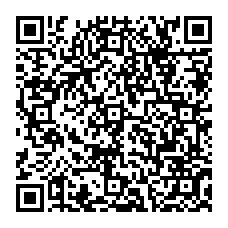 